13 vò:CẢNH ĐỨC TRUYỀN ĐĂNG LỤCQUYỂN 21Thieàn sö Haønh Tö ñôøi thöù 27 - coù 57 vò.- Ñeä töû noái phaùp cuûa Thieàn sö Sö Bò ôû Huyeàn Sa Phöôùc Chaâu, coùThieàn sö Queá Thaâm ôû Vieän La Haùn Chöông chaâuThieàn sö Tueä Caàu ôû An Quoác Phöôùc chaâu,Thieàn sö Troïng Cô ôû Thieân Long Haøng chaâuThieàn sö Kheá Phuø ôû Thieân Toâng Phöôùc chaâu,Thieàn sö Thao ôû Quoác Thaùi Vuï chaâu,Thieàn sö Thaønh ôû Nam Ñaøi, Haønh NhaïcThieàn sö Ñaïo Hy ôû Baïch Long Phöôùc chaâu,Thieàn sö Xung AÙo ôû Loa Phong Phöôùc chaâu,Hoøa thöôïng ôû nuùi Thuøy Long Tuyeàn chaâuThieàn sö Quang Töï ôû Vaân Phong Thieân ThaiAm chuû ôû nuùi Ñaïi Chöông Kheá Nhö Phöôùc chaâuHoøa thöôïng Loäc ôû Vónh Höng Phöôùc chaâuThöôïng toïa Sö Tònh ôû Quoác Thanh Thieân Thai, (13 vò treân ñaâythaáy coù ghi luïc).- Ñeä töû noái phaùp cuûa Thieàn sö Tueä Laêng ôû Tröôøng Khaùnh Phöôùc Chaâu, coù 26 vò:Thieàn sö Ñaïo Khuoâng ôû Chieâu Tuyeàn chaâu KhaùnhThieàn sö Ngaïn Caàu ôû Long Hoa Haøng chaâuThieàn sö Lieân ôû Baûo An Haøng chaâu,Thieàn sö Quang Vaân, ôû Baùo Töø Phöôùc chaâu,Thieàn sö Thieäu Toâng ôû Khai Tieân Loâ Sôn,Thieàn sö Baûo Tö ôû Baùo AÂn Vuï Chaâu,Thieàn sö Phaùp Dieãm ôû Khuynh Taâm Haøng Chaâu,Thieàn sö Hoàng Nghieãm Thuûy Luïc Phöôùc chaâu,Thieàn sö Haøm Traïch Quaûng Nghieâm Haøng chaâu,Thieàn sö Tueä Laõng Baøo Töø Phöôùc chaâu,Thieàn sö Thöôøng Tueä ôû Tröôøng Khaùnh Phöôùc chaâu,Thieàn sö Tònh ôû Vieän Thaïch Phaät Phöôùc chaâu,Thieàn sö Tuøng Haân ôû Thuùy Phong Xöù chaâu,Thieàn sö Thanh Hoaùn ôû Chaåm Phong Phöôùc chaâu,Thieàn sö Kheá Noät ôû Ñoâng Thieàn Phöôùc chaâu,Thieàn sö Hoaèng Bieän ôû Tröôøng Khaùnh Phöôùc chaâu,Ñaïi sö Khaû Long ôû Ñoâng Thieàn Phöôùc chaâuThieàn sö Thuû Pheâ Thieân Toâng Phöôùc chaâuÑaïi sö Hoaøi Lieät ôû Vónh An Voõ chaâu,Thieàn sö Linh Haøm ôû Maân Sôn Phöôùc chaâuHoøa thöôïng Qui Sôn ôû Taân LaThieàn sö Ñaïo AÂn ôû nuùi Long Tu Caùt chaâu,Thieàn sö Tröøng Tònh ôû Töôøng Quang Phöôùc chaâuThieàn sö Minh Vieãn ôû Thöùu Laõnh Töông chaâu,Thieàn sö Tuøng Hoaøi ôû Baùo Töø Haøng chaâu,Thieàn sö Kheá Doanh ôû Long Hoa Haøng chaâu (26 vò treân ñaây thaáy coù ghi luïc).Ñeä töû noái phaùp cuûa Thieàn sö Ñaïo Phoù ôû chuøa Long Saùch, Haøng chaâu, coù 5 vò:Thieàn sö Sö Noät ôû nuùi Thanh Hoùa Vieät chaâu,Thieàn sö Ngoä Duyeân ôû Nam Thieàn Cuø chaâu,Thieàn sö Trí Vieãn ôû Tö Phöôùc Phuïc chaâu,Thieàn sö Qui Ñoan ôû Ñoäng Sôn Quaân chaâuThieàn sö Caûnh Phong ôû OÂn Chaâu,.Ñeä töû noái phaùp cuûa Thieàn sö Trí Phuø ôû Nga Hoà Tín Chaâu, coù 1vò:Phaùp Thieàn sö Tieán (1 vò naøy khoâng coù cô duyeân-ngöõ cuù)- Ñeä töû noái phaùp cuûa Thieàn sö Hoaøi Nhaïc ôû Baùo AÂn Chöông Chaâu,coù 1 vò:Thieàn sö Sö Haïo Dieäu Teá Ñaøm Chaâu,- Ñeä töû noái phaùp cuûa Thieàn sö Thaàn Yeân ôû Coå Sôn Phöôùc chaâu, coù 11 vò:Thieàn sö Töû Nghi ôû nuùi Thieân Truùc Haøng chaâu,Thieàn sö Trí Taùc ôû Baïch Vaân Kieán chaâu,Thieàn sö Trí Nghieâm ôû Coå Sôn Phöôùc chaâuThieàn sö Trí Tung ôû Long Sôn Phöôùc chaâu,Thieàn sö Cöôøng ôû nuùi Phuïng Hoaøng Tuyeàn chaâu,Thieàn sö Vaên Nghóa ôû Long Sôn Phöôùc chaâuThieàn sö Trí Nhaïc ôû Coå Sôn Phöôùc chaâuHoøa thöôïng Ñònh Tueä ôû Töông chaâu,Thieàn sö Thanh Ngaïc ôû Coå Sôn Phöôùc chaâuThieàn sö Xung Chieáu ôû Tònh Ñöùc Kim Laêng,Thieàn sö Thanh Hoä ôû Baùo AÂn Vieän Kim Laêng, (11 vò treân ñaây thaáy coù ghi luïc).*****- Thieàn Sö Haønh Tö ñôøi thöù 7 (Phaàn 1).* Ñeä töû noái phaùp cuûa Thieàn sö Sö Bò ôû Huyeàn Sa Phöôùc Chaâu.Thieàn sö Queá Thaâm ôû vieän La Haùn, Chöông chaâu.Sö ngöôøi Thöôøng Sôn, hoï Lyù. Ngaøy coøn beù thì chæ aên chay noùi laø nhöõng lôøi kyø laï, khi 18 tuoåi thì töø giaõ cha meï thôø ngaøi Voâ Töôùng Ñaïi sö ôû chuøa Vaïn Tueá taïi boån phuû, caïo toùc vaø thoï giôùi hoïc Tyø Ni. Moät hoâm Sö vì chuùng leân Ñaøi noùi giôùi boån Boà-taùt xong beøn noùi trì phaïm chæ kyû luaät thaân maø thoâi khoâng phaûi laø chaân giaûi thoaùt, y theo vaên maø hieåu leõ naøo phaùt Thaùnh ö? Ngay sau ñoù ñi hoûi Nam Toâng. Luùc ñaàu Sö tham vaán vôùi Tuyeát Phong ôû Vaân Cö song cuõng chöa coù choã thaáy. Sau Sö ñeán choã Ñaïi sö Huyeàn Sa Toâng Nhaát, 1 lôøi daãn daét lieàn roãng rang khoâng meâ laàm. Huyeàn Sa töøng noùi 3 coõi duy taâm oâng hieåu theá naøo? Sö chæ caùi gheá hoûi raèng: Hoøa thöôïng goïi ñoù laø caùi gì? Huyeàn Sa noùi laø caùi gheá. Sö noùi: Hoøa thöôïng chaúng hieåu 3 coõi duy taâm. Huyeàn Sa noùi ta goïi caùo ñoù laø caây truùc oâng goïi laø gì? Ñaùp: Queá Tham cuõng goïi laø caây truùc. Huyeàn Sa noùi heát caû ñaïi ñòa tìm 1 ngöôøi hieåu Phaät phaùp khoâng theå ñöôïc. Sö töø ñoù caøng theâm coá gaéng. Huyeàn Sa moãi khi daãn daïy ngöôøi hoïc ra caùc Tam-muoäi ñeàu khieán Sö giuùp tieáp (trôï phaùt). Sö tuy ôû trong chuùng daáu mình nhöng tieáng khen raát xa - Luùc ñoù Vöông coâng cai quaûn Chöông Chaâu ñeà nghò ôû nuùi ñaù phía Taây cuûa Maân thaønh xaây döïng tinh xaù ñaët teân laø ñòa taïng, môøi Sö ñeán truù trì. Ñöôïc hôn 12 naêm thì Sö dôøi veà vieän La Haùn ôû Chöông chaâu. Môû mang Huyeàn yeáu hoïc troø ñeán raát ñoâng. Sö leân phaùp ñöôøng noùi raèng: Toâng Moân Huyeàn Dieäu chæ laø nhö theá sao? Hay rieâng coù kyø ñaëc. Neáu coù kyø ñaëc thì oâng neâu ra caùi gì. Neáu khoâng coù thì ñi ñi. Chaúng theå laáy 3 chöõ lieàn laø Toâng thöøa. Nhöõng gì laø 3 chöõ, 1 laø Toâng giaùo thöøa. OÂng môùi noùi ñeán Toâng thöøa lieàn laø Toâng thöøa, noùi ñeán giaùo thöøa lieàn laø Giaùo thöøa. Naøy Thieàn Ñöùc, Phaät phaùp Toâng thöøa ñeàu laø töø mieäng oâng laäp ra danh töï noùi vaø laøm ñeàu cho laø phaûi. Ñaây phaûi höôùng veà caùi ñoù maø noùi Bình noùi thaät noùi Vieân noùi Thöôøng. Naøy caùc Thieàn Ñöùc, oâng goïi caùi gìlaø Bình Thaät, ñem caùi gì laø Vieân Thöôøng. Ngöôøi beân caïnh ñi haønh cöôùc lyù phaûi phaân bieät chôù choân vuøi nhau. Ñöôïc chuùt ít thanh saéc danh töï giöõ ôû trong taâm baûo raèng ta ñaõ hieåu roõ choïn löïa kyõ. OÂng hieåu caùi gì? Choïn caùi gì? Ghi nhôù ñöôïc danh töø gì? Choïn löïa ñöôïc thanh saéc gì? Neáu chaúng phaûi laø danh töï thanh saéc thì oâng laøm gì maø ghi nhôù choïn löïa? - Gioù thoåi caây tuøng laø tieáng eách keâu gaø gaùy laø tieáng (thanh). Sao khoâng ôû trong ñoù maø nghe laáy choïn löïa ñi. Neáu trong ñoù coù yù suy tìm göông maãu (hình daïng) thì chæ nhö trong mieäng Laõo taêng laïi coù nhieàu ít yù suy tìm cuøng Thöôïng toïa, chôù laàm. Töùc nay laø thanh saéc tuøng tuøng laø seõ baèng nhau hay khoâng baèng nhau? Neáu baèng nhau thì kim cang bí maät cuûa oâng phaûi coù hoaïi dieät. Vì sao nhö theá? Vì tieáng xuyeân phaù tai oâng, saéc xuyeân phaù maét oâng, duyeân töùc laáp ñaày voïng töôûng cuûa oâng, chaïy gieát theå thanh saéc cuûa oâng chaúng chöøa. Neáu chaúng baèng nhau, laïi choã naøo maø ñöôïc thanh saéc ñeán, hieåu khoâng? Traùi nhau hay chaúng baèng nhau thöû luaän xem. Chuùt sau Sö laïi noùi: Laø Vieân Thöôøng Bình Thaät ai noùi gì chöa phaûi laø laõo trong thoân Huyønh Di bieát noùi theá. Ñoù laø Coå Thaùnh neâu caùi choát ñeå giuùp nhau hieån phaùt. Thôøi nay chaúng bieát toát xaáu lieàn cho ta Vieân Thaät, noùi ta rieâng coù Toâng phong huyeàn dieäu, Phaät Thích Ca khoâng coù löôõi, chaúng nhö caùi choát oâng ñoùng vaøo ngöïc. Neáu luaän toäi saùt ñaïo daâm, tuy naëng hay nheï coøn coù luùc heát, coøn vieäc cheâ bai naøy nhö boïn moùc maét chuùng sinh, vaøo ñòa nguïc maø nuoát hoaøn saét noùng, chôù cho laø bình thöôøng. Do doù ngöôøi xöa noùi loãi ôû hoùa chuû chaúng can thieäp vieäc oâng traân troïng! Taêng hoûi: Nhö theá naøo laø 1 caâu cuûa la Haùn? Sö noùi: Neáu ta noùi oâng thì thaønh 2 caâu - Hoûi: Chaúng hieåu ngöôøi naøo ñeán Sö laïi tieáp chaêng? Sö noùi: Ai laø ngöôøi chaúng hieåu. Ñaùp vöøa noùi xong. Sö noùi: Chôù töï khuaát. Hoûi: Taùm chöõ chaúng thaønh vì chöõ khoâng phaûi luùc aáy theá naøo? Sö noùi: OÂng thaät chaúng hieåu. Thöa: Ñeä töû thaät chaúng hieåu. Sö noùi: Xem laáy döôùi ñaàu goùt chaân. Hoûi: Nhö theá naøo laø Sa moân chaùnh maïng thöïc? Sö noùi: AÊn ñöôïc chaêng. Hoûi: Muoán aên côm naøy phaûi laøm phöông tieän naøo? Sö noùi: Laáp ñaày mieäng oâng. Hoûi: Nhö theá naøo laø gia phong cuûa La Haùn. Sö noùi: Khoâng noùi vôùi oâng. Hoûi: Vì sao khoâng noùi? Sö noùi: Laø gia phong cuûa ta. Hoûi: Nhö theá naøo laø Thaân phaùp vöông? Sö noùi: OÂng nay laø thaân gì? Ñaùp: Ñoù töùc khoâng thaân. Sö noùi: Raát ñau khoå - Sö leân phaùp ñöôøng vöøa ngoài, coù 2 taêng 1 luùc cuøng ra leã baùi. Sö noùi: Ñeàu laàm. Hoûi: Nhö theá naøo laø caâu ñaùnh chaúng beå? Sö noùi: Ñaùnh. Hoûi: 1 Phaät ra ñôøi khaép vì quaàn sinh, Hoøa thöôïng nay vì caùi gì? Sö noùi: Choã naøo gaëp 1 Phaät. Hoûi: Ñoù töùc laø Hoïc nhaân toäi loãi. Sö ñaùp: Caån thaän, lui ra. Hoûi: Nhö theá naøo laø gia phong cuûa La Haùn? Sö noùi: Trong ngoaøi xem laáy. Hoûi: Nhö theá naøo laø Huyeàn chæcuûa caùc Thaùnh? Sö noùi: 4 vuøng ñaát truõng. Hoûi: Khi vieäc lôùn chöa chòu thì theá naøo? Sö ñaùp: Do oâng. Hoûi: Nhö theá naøo laø maét möôøi phöông? Sö noùi: Nhaùy maét treân loâng maøy. Hoûi: Nhaân thænh ngaøi Baûo Phöôùc döôøng trai khieán ngöôøi truyeàn thænh Hoøa thöôïng töø bi chæ daïy. Baûo Phöôùc noùi: Töø bi vì ai?. Sö noùi: Hoøa thöôïng vì sao noùi loän laø chaúng töø bi. Sö ngaém traêng maø noùi: Maây chuyeån coù möa roài. Vò Taêng hoûi: Chaúng phaûi chaán ñoäng maø laø gioù chuyeån. Sö noùi: Ta noùi maây cuõng chaúng chuyeån, gioù cuõng chaúng chuyeån. Taêng noùi Hoøa thöôïng laïi vöøa noùi maây ñoäng. Sö noùi: Loãi ai? Sö thaày Taêng ñeán lieàn ñöa phaát traàn leân noùi. Laïi hieåu chaêng? Vò Taêng noùi taï aân Hoøa thöôïng töø bi chæ daïy Hoïc nhaân. Sö noùi: Thaáy ta döïng phaát traàn lieàn noùi chæ daïy Hoïc nhaân, oâng moãi ngaøy thaáy nuùi thaáy nöôùc laïi khoâng chæ daïy oâng. Sö laïi thaáy Taêng ñeán lieàn ñöa phaát traàn leân. Vò Taêng aáy khen ngôïi leã baùi. Sö noùi: Thaáy ta döïng phaát traàn leân lieàn leã baùi khen ngôïi, ôû choã queùt ñaát döïng choåi vì sao khoâng leã baùi khen ngôïi - Vò Taêng hoûi: giaùo coù noùi: Neáu thaáy caùc töôùng chaúng phaûi töôùng thì thaáy Nhö Lai, nhö theá naøo laø chaúng phaûi töôùng? Sö noùi: Caùi loàng ñeøn. Hoûi: Nhö theá naøo laø xuaát gia? Sö noùi: Goïi caùi gì laøm xuaát gia? - Sö hoûi: Taêng ôû ñaâu ñeán? Ñaùp: ÔÛ Taàn chaâu ñeán? Sö noùi: Ñem vaät gì ñeán? Vò Taêng khoâng ñem vaät ñeán ñöôïc. Sö noùi: Vì sao oâng ñoái chuùng löøa doái? Vò tang aáy khoâng ñaùp ñöôïc. Sö kieàn hoûi Taàn Sôn haù chaúng phaûi sinh ra Anh Vuõ? Vò Taêng noùi Anh Vuõ sinh ra ôû Lung chaâu. Sö noùi: Cuõng chaúng khaùc nhieàu. Sö hoûi: Vò Taêng: ÔÛ ñaâu ñeán? Ñaùp: ÔÛ Baùo AÂn ñeán. Sö noùi: Sao chaúng ôû trong ñoù? Vò Taêng noùi: Taêng gia baát ñònh. Sö noùi: Ñaõ laø Taêng gia vì sao baát ñònh. Taêng khoâng ñaùp ñöôïc - Khi Sö ôû tinh xaù Ñòa taïng Taêng baùo raèng: Hoøa thöôïng Baûo Phöôùc ñaõ thieân hoùa. Sö noùi: Baûo Phöôùc thieân hoùa Ñòa taïng vaøo thaùp. Sau khi Vöông Coâng leân Tuyeát Phong cuùng cho chuùngTaêng, thì Thöôïng toïa Tuøng Yeåm khoâng coù maët, coù Sö ñeä thay theá ñöa teân leân nhaän y. Tuøng Yeåm trôû veà, sö ñeä noùi: Toâi vì Sö huynh ñöa teân leân roài. Yeåm hoûi: OÂng noùi teân ta laø gì? Sö ñeä khoâng ñaùp ñöôïc. Sö ñaùp thay raèng: Sö huynh ñöôïc tham ñoù. Laïi noùi: Choã naøo laø choã tham? Sö laïi ñaùp thay raèng: Ñöa teân 2 laàn - Sö cuøng Tröôøng Khaùnh Baûo Phöôùc vaøo chaâu nhìn thaáy haøng raøo baèng caây Maãu Ñôn. Baûo Phöôùc noùi: Ñeïp thay 1 ñoùa hoa maãu ñôn. Tröôøng Khaùnh noùi: Chôù xem hoïa. Sö noùi: Khaù tieác cho 1 ñoùa hoa - Sö hoûi: Vò Taêng: OÂng ôû choã Chieâu Khaùnh coù nghe gì khaùc laï thöû noùi xem. Vò Taêng noùi: Khoâng daùm neâu laàm. Sö noùi: Söï thaät neâu laøm gì? Vò Taêng hoûi: Hoøa thöôïng nhaân gì nhö theá. Sö noùi: OÂng noùi ñoïa roài - Chuùng Taêng tham buoåi toái nghe tieáng coøi. Sö noùi: La Haùn 3 ngaøy 1 laàn leân phaùp ñöôøng. Vöông Thaùi Phoù 2 luùc giuùp nhau.Vò Taêng hoûi: Nhö theá naøo taâm xöa nay cuûa Hoïc nhaân. Sö noùi: Phaûi, laø taâm xöa nay cuûa oâng. Vò Taêng hoûi: Sö ôû baûo toøa noùi phaùp ñoä ngöôøi chöa bieát laø ngöôøi naøo? Sö noùi: OÂng cuõng ôû baûo toøa ñoä ai? Vò Taêng hoûi: Trong göông xem hình thaáy chaúng khoù nhö theá naøo laø göông? Sö noùi: Laïi thaáy hình chaêng? Vò Taêng noùi: Chæ ñöôïc goác chôù lo ngaïi, nhö theá naøo laø ngoïn? Sö noùi: Toaøn boä ñeàu coù. Sö caûm bònh. Vò Taêng hoûi: Hoøa thöôïng Toân haàu giaûo chaêng? Sö laáy gaäy choáng ñaát noùi: OÂng noùi caùi ñau khoå chaêng? Vò Taêng noùi Hoøa thöôïng hoûi ai? Sö noùi: Hoûi oâng. Taêng noùi laïi ñau chaêng? Sö noùi: Nguyeân lai cuøng ta laøm ñaïo lyù. Nieân hieäu Thieän Thaønh thöù 3 thôøi Haäu Ñöôøng (Maäu tyù) muøa Thu, Sö laïi ñeán Maân thaønh choã ôû cuõ maø daïo khaép chuøa Phaät trong vuøng roài, boãng coù bònh maáy ngaøy thì ngoài maø maát, thoï 62 tuoåi, laïp ñöôïc 40. Vaâng theo lôøi daïy laøm leã traø tyø thu xaù lôïi, laäp thaùp thôø ôû goùc Taây cuûa vieän. Naêm Thanh Thaùi 2 (AÁt muøi) ngaøy saùng trôøi thaùng 12 leã thænh nhaäp thaùp, thuïy laø Chaân ÖÙng Thieàn sö.Thieàn sö, t ch Chieáu Tueä Caàu ôû vieän An Quoác nuùi Ngoïa Long, Phöôùc chaâu.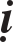 Sö ngöôøi ôû Phuû Ñieàn, tuyeàn chaâu, xuaát gia ôû nuùi Qui Döông, ôû trong thaát cuûa Huyeàn Sa maø ñöùng ñaàu tham vaán. Nhaân hoûi: Nhö theá naøo laø maët traêng thöù nhaát? Huyeàn Sa noùi duøng caùi maët traêng cuûa oâng laøm gì? Sö töø ñoù maø ngoä nhaäp. Naêm Löông Khai Bình thöù 2, Huyeàn Sa saép maát, Maân Soaùi laø Vöông Thò sai con ñeán thaêm bònh, vaãn thænh Sö ngaàm baøy ngöôøi noái goùt noùi phaùp laø ai. Huyeàn Sa noùi: Laø Caàu Töû. Vöông Thò laøm thinh ghi nhôù beøn hoûi Quoác Sö Coå Sôn raèng: Ngoïa Long phaùp tòch ai ñaûm nhieäm. Coå Sôn neâu caùc Tuùc Ñöùc ôû trong thaønh thì keû coù Ñaïo nhaõn khoaûng 12 ngöôøi ñeàu coù theå ra ñôøi, Vöông Thò cuõng yeân laëng ghi nhôù. Ñeán ngaøy khai phaùp ñöôøng quan lieâu cuøng Taêng löõ ñeán phaùp hoäi Vöông Thò boãng hoûi chuùng raèng: Ai laø Caàu Thöôïng toïa, do ñoù chuùng Taêng chæ Sö. Vöông Thò beøn thænh Sö leân toøa, Sö im laëng hoài laâu baûo chuùng raèng: Chôù hieàm tòch mòch chôù noùi khoâng theå kham, chöa roõ bôø coõi luaän löôïng theá naøo. Do ñoù bình thöôøng duøng tieáng ñeå khaâu gôïi 1, 2 maø giuùp cô ñoù phaùt Ñaïo. Heát caû möôøi phöông theá giôùi tìm 1 ngöôøi laøm baïn khoâng theå ñöôïc. Vò Taêng hoûi: Ñaïo yù Phaät phaùp töø phöông tieän naøo ñoán nhaäp? Sö noùi: Nhaäp laø phöông tieän. Hoûi: Maây töø nuùi naøo khôûi leân, gioù töø khe naøo sinh ra. Sö noùi: Heát söùc mình gaéng laøm khoâng lìa Trung phaùp. Sö leân phaùp ñöôøng baûo chuùng raèng: Ta ôû choán naøy côm chaùo nhaân duyeân vì huynh ñeä neâu baøy troïn laø baát thöôøng. Muoán ñöôïc tænh yeáu thì phaûi töø nuùi soâng ñaát lieàn cuøng oâng phaùt minh. Ñaïo aáy ñaõ thöôøng cuõnghay roát raùo. Neáu ngöôøi töø moân Vaên Thuø maø vaøo, thì taát caû voâ vi nhö goã ñaát ngoùi ñaù quyù, oâng (phaùt saùng) phaùt cô. Neáu ngöôøi töø Moân Quaùn AÂm maø vaøo, thì taát caû eách nhaùi giun deá giuùp oâng phaùt cô. Neáu ngöôøi töø Phoå Hieàn Moân maø vaøo thì chaúng ñoäng böôùc maø ñeán. Ta ñem 3 moân phöông tieän naøy maø chæ baøy cho oâng nhö laáy 1 gaùo maø muùc nöôùc bieån lôùn, khieán coù roàng bieát nöôùc laøm maïng soáng hieåu chaêng? Neáu khoâng coù trí nhaõn maø xeùt ñeá thì maëc oâng traêm thöù kheùo leùo cuõng khoâng phaûi laø roát raùo- Vò Taêng hoûi: Hoïc nhaân môùi vaøo toøng laâm chöa saùng vieäc mình xin Sö chæ baøy. Sö laáy gaäy chæ baûo raèng: Hieåu chaêng? Ñaùp: Chaúng hieåu. Sö noùi: Ta maëc tình vì oâng thaønh ngöôøi öùc khuaát. Laïi bieát chaêng. Neáu öôùc phaàn treân (höôùng thöôïng) cho ngöôøi thì töø xöa khoâng luaän ngöôøi môùi vaøo toøng laâm cho ñeán chö Phaät quaù khöù ñeàu khoâng thieáu soùt chuùt naøo. Nhö nöôùc bieån lôùn taát caû caù roàng töø môùi sinh ñeán giaø cheát, caùc vieäc duøng nöôùc ñeàu bình ñaúng - Hoûi: Chaúng nhaàm chaùnh toâng thænh Sö thaønh thaät noùi. Sö noùi: OÂng noùi thay ta. Vò Taêng noùi: Neáu coù ngöôøi chaúng bieän laøm sao? Sö noùi: Ñôøi ngöôøi chaúng bieän ñeán. Hoûi: Chö Phaät laïi coù Thaày chaêng? Sö ñaùp: Coù. Hoûi: Nhö theá naøo laø Thaày chö Phaät. Hoûi: Taát caû ngöôøi chaúng bieát ñöôïc. Sö leân phaùp ñöôøng im laëng hoài laâu. Coù vò Taêng ra leã baùi hoûi: Chôù noùi ñaàu laâu taït toån. Hoûi: Nhö theá naøo laø vieäc treân hoäi Linh Sôn? Sö noùi: ít ñöôïc linh lôïi. Vò Taêng hoûi: Boãng gaëp linh lôïi thì sao? Sö ñaùp: Ñoù laø mòt muø chaúng bieát gì. Sö leân phaùp ñöôøng baûo chuùng raèng: Caùc ngöôøi ñeàu caàn thöông löôïng thì haõy höôùng vaøo ñaàu laâu ñem tin töùc ñeán ñaây cuøng oâng thöông löôïng. Caùi ñoù chaúng töøng ngaên che aùnh saùng cuûa ngöôøi. Hoûi: Vieäc toâng thöøa töø tröôùc nhö theá naøo? Sö im laëng hoài laâu. Taêng laïi hoûi: Sö lieàn heùt ñuoåi ra. Hoûi: Nhö theá naøo laø vieäc Ñaïi Döõu Laõnh Ñaàu (kho lôùn ôû treân nuùi?)? Sö noùi: Lieäu oâng gaùnh vaùc chaúng ñöôïc. Vò Taêng hoûi: Naëng nhieàu ít? Sö noùi: Caùi ñoù luaän kieáp cuõng chaúng laøm gì ñöôïc - Sö hoûi: Lieãu vieän chuû chæ nhö Tieân sö noùi, taát caû theá giôùi möôøi phöông laø Theå con ngöôøi chaân thaät, oâng coù thaáy Taêng ñöôøng khoâng? Lieãu noùi: Hoøa thöôïng chôù hoa maét. Sö noùi: Tieân sö ñaõ thieân hoùa maø thòt vaãn coøn aám - Naêm Löông Caøn Hoùa 3 (Quyù daäu) ngaøy 17 thaùng 08, Sö khoâng bònh maø maát.Ñaïi sö Minh Chaân Trong Cô ôû chuøa Thieân Long, Haøng chaâu.Sö ngöôøi ôû Hoaøng Nham, Thai Chaâu. Sö töø ngaøi Huyeàn Sa maø ñaéc phaùp roài trôø veà vaøo Trieát trung. Tieàn Voõ Tuùc Vöông thænh Sö noùi: Phaùp truù trì. Sö leân phaùp ñöôøng baûo raèng: Neáu thaät neâu Toâng Phong rieâng noùi boån phaän söï, lieàn ñoàng vôùi ñaù trô, neáu noùi tin töùc döùt phaøm Thaùnh khoâng coù sôn haø ñaïi ñòa, heát caû möôøi phöông theá giôùi ñeáu laø 1maét. Ñaây töùc laø vieäc khoâng ñöôïc mình maø noùi, do ñoù thöôøng noùi, ñui ñieác caâm ngoïng laø Thieân Ñaø. Ngöôøi trí thöùc thôøiaáy chaúng bieát laøm sao, chæ höôùng tröôùc maét maø theå dieäu hieåu roõ? thaân taâm vaïn töôïng cuøng sum la. Vò Taêng hoûi: Nhö theá naøo laø Tuyeàn ky baát ñoäng? Sö noùi: Nuùi cao maáy lôùp. Vò Taêng hoûi: Nhö theá naøo laø vaéng laëng khoâng goác reã? Sö noùi: Maáy traéng 1 ñeo. Hoûi: Nhö theá naøo laø nguoàn ñöôïc chæ? Sö noùi: Thoû moïc söøng. Vò Taêng hoûi: Nhö theá naøo laø theo chieáu maät toâng. Sö noùi: Ruøa ruïng loâng. Hoûi: Hoa sen chöa moïc ra khoûi nöôùc thì theá naøo? Sö noùi: Ai ngöôøi chaúng bieát coù. Vò Taêng hoûi: Moïc ra khoûi nöôùc roài thì theá naøo? Sö noùi: Thôm löøng ñeo maét. Hoûi: Maët traêng saùng röïc rôõ treân khoâng laø theá naøo? Sö noùi: Chính laø phaàn quang caûnh (caûnh phaân quang), sao tieâu chæ ngoïc laâu.Ñaïi sö Thanh Phaùp Kheá Phuø ôû vieän Tieân toâng, Phöôùc chaâu.Khi xöa ngaøy môû phaùp ñöôøng coù Vò Taêng hoûi: Sö raèng: Leân Baûo toøa noùi vieäc gì? Sö noùi: Choïn boû vaøo loã tai. Vò Taêng hoûi: Vì sao ngöôøi xöa noùi tai maét chaúng ñeán ñöôïc? Sö noùi: Treân caây anh vaøng chaúng sinh traùi leâ. Vò Taêng hoûi: Choã chaúng ñeán xöa nay, thænh Sö noùi:. Sö noùi:  Hoûi laøm gì? Hoûi: Nhieàu tay luyeän vaøng ai ñöôïc? Sö noùi: Ñöa tay ngaên ngaøn daëm, nghæ ngôi maëc yù xem. Beân caïnh nuùi cao hoa raát ñeïp, tröôùc ñaøi treân caûnh vieäc theá naøo? Sö noùi: Trong aùnh saùng baùu voâ giaù maø hieän khaùch muø môø toái bieát laøm sao? Vò Taêng hoûi: Hoa öu ñaøm gaõy moïi ngöôøi ñeàu thaáy, höôùng thöôïng Toâng thöøa yù theá naøo? Sö noùi: Xaø-leâ neáu hoûi yù Toâng thöøa, chaúng baèng choã tònh Taùt-baø-ha. Hoûi: Nhö theá naøo caûnh giôùi cuûa chö Phaät trong nöôùc Ñaïi Maân? Sö noùi: Taïo hoùa troïn khoù löôøng, gioù xuaân maëc töï nheï. Hoûi: Nhö theá naøo laø baùu trong Ñaïo? Sö noùi: Vaân Toân leä cuõng rôi. Hoûi: Caùc Thaùnh khi thaâu quang qui nguyeân roài thì nhö theá naøo? Sö noùi: 3 tieáng vöôïn keâu döùt, khaùch ngaøn daëm nghe saàu. Vò Taêng hoûi: Chöa bieát ngaøy nay nhö theá naøo maø thaáu ñöôïc cô ngöôøi xöa? Sö noùi: Loøng toát höôùng oâng noùi, phaûi traùnh luùc chöa sinh.Thieàn sö Thao ôû vieän Quoác Thaùi nuùi Kim Hoa, Vuï chaâu.Sö leân phaùp ñöôøng noùi: Khoâng lìa choã hieän taïi naøy ñeàu laø Dieäu Minh Chaân Taâm. Do ñoù Huyeàn Sa Hoøa thöôïng noùi hieåu caâu cuoái cuøng cuûa ta thì ra ñôøi ít ngöôøi bieát, sao gioáng Quoác Thaùi coù caâu cuoái. Vò Taêng hoûi: Nhö theá naøo laø 1 caâu cuoái cuûa Quoác Thaùi. Sö noùi: Xaø-leâ quaù chaäm. Hoûi: Nhö theá naøo laø Tyø-loâ Sö? Sö noùi: Chuyeân baøy cuøng Laõo huynh laø ñeä töû. Hoûi: Ñaït-ma ñeán nöôùc Ñöôøng thì khoâng hoûi, hoûi nhö theá naøo laø vieäc vò lai. Sö noùi: Phaûi gaëp vua Löông (Voõ Ñeá). Hoûi: Göông xöa chöa maøi luùc ñoù theá naøo? Sö noùi: Göông xöa. Hoûi: Maøi roài thì theá naøo? Sönoùi: Göông xöa.Thieàn sö Thaønh ôû Nam Ñaøi Haønh Nhaïc.Taêng hoûi: Huyeàn Sa toâng chæ, thænh Sö neâu baøy. Sö noùi: ÔÛ choã naøo ñöôïc tin töùc naøy? Vò Taêng noùi ngöôøi tieáp laø ai? Sö ñaùp: Ñöôïc ngöôøi chaúng meâ mình. Hoûi: Ñaàm trong traêng hieän ra laø caûnh giôùi cuûa ngöôøi naøo? Sö noùi: Chaúng lieân quan ñeán vieäc cuûa oâng. Taêng noùi möôïn nhau hoûi laïi ngaïi gì? Sö noùi: Tìm traêng trong ñaàm khoâng theå ñöôïc. Hoûi: Lìa ñaát 4 chæ vì sao coù vaân caù. Sö noùi: Coù Thaùnh Löôïng ôû ñoù. Vò Taêng noùi: Löôïng naøy vì ngöôøi naøo maø cho? Sö ñaùp: Chaúng vì Thaùnh nhaân.Thieàn sö Ñaïo Hy ôû vieän Baïch Long, Thaêng Sôn, Phöôùc chaâu.Sö ngöôøi huyeän Maân Phöôùc chaâu. Sö leân phaùp ñöôøng noùi: Chaúng caàn caát böôùc oai quang cuûa ai, laïi hieåu chaêng? Neáu noùi choã ñi cuûa mình voán töï nhö theá raát möøng chôù giao thieäp. Hoûi: Nhö theá naøo laø yù Taây Truùc ñeán? Sö hoûi: OÂng töø choã naøo ñeán? Hoûi: Nhö theá naøo laø ñaïi yù Phaät phaùp? Sö noùi: OÂng sôùm leã 3 laïy. Hoûi: Chaúng traùch tröôùc nay thænh Sö noùi: Thaúng. Sö noùi: Ñöôïc. Hoûi: Nhö theá naøo laø Ñaïo Chaùnh chaân? Sö noùi: Côõi löøa tìm löøa. Hoûi: Thænh Sö ñaùp khoâng noùi chuû khaùch? Sö noùi: Xöa nay töøng ghi ñöôïc. Vò Taêng hoûi: Töùc nay nhö theá naøo? Sö noùi: Khoâng phaûi chæ tai ñieác maø goàm caû maét muø. Hoûi: Khi tình queân theå hoïp thì nhö theá naøo? Sö noùi: Rieâng laïi moäng thaáy caùi gì? Hoûi: Hoïc nhaân ñònh trình 1 caâu hoûi thænh Sö caét. Sö noùi: Khoâng xeùt? Taêng hoûi: Vì sau khoâng caét. Sö noùi: Caàn bieát ngöôøi gioûi. Hoûi: Ñaïi chuùng vaân taäp thænh Sö neâu baøy toâng giaùo. Sö noùi: Ngöôøi nghe ít loãi. Hoûi: Chaúng lieân quan ñaàu moâi, Xin Sö chæ baøy. Sö noùi: Chaúng lieân quan ñaàu moâi hoûi töông lai. Vò Taêng noùi: Ñoù töùc laø quaàn sinh coù nhôø caäy. Sö noùi: Chôù nhaøn ngoân ngöõ noùi chuyeän phieám. Hoûi: Thænh Hoøa thöôïng sinh coû ñaùp thoaïi. Sö noùi: Mang giaáy buùt laïi cheùp ñem ñi. Hoûi: Nhö theá naøo laø nhieàu mieäng suy nghó? Sö noùi: Hieän ra (phaùt ra) lieàn noùi vôùi oâng. Hoûi: Hoïc nhaân nay thaáy ñaõ hieän ra. Sö noùi: Töøng löøa gaït maáy ngöôøi ñeán. Hoûi: Nghe ngöôøi xöa coù noùi: Ñaàu laâu thöôøng can döï theá giôùi loâng muõi ñuïng gia phong, nhö theá naøo laø ñaàu laâu thöôøng can döï theá giôùi. Sö noùi: Ñeán tröôùc ñaây seõ noùi vôùi oâng Taêng hoûi: Nhö theá naøo laø loâng muõi ñuïng gia phong. Sö ñaùp: Lui ra ñi, luùc khaùc haõy ñeán.Ñaïi sö Minh Phaùp Xung AÙo ôû Loa Phong, Phöôùc chaâu.Tröôùc Sö ôû Baïch Long. Sö leân phaùp ñöôøng noùi raèng: Moïi ngöôøi ñaày ñuû, moïi ngöôøi thaønh kieán sao laøm laï ñöôïc sôn taêng. Traân troïng. - Vò Taêng hoûi: caùc phaùp töôùng vaéng laëng chaúng theå laáy lôøi noùi, nhö theá naøo laø töôùng vaéng laëng? Sö noùi: Hoûi ñaùp ñeàu ñaày ñuû. Vò Taêng noùi: Ñoù töùclaø chaân nhö phaùp giôùi khoâng mình khoâng ngöôøi. Sö noùi: Choã ñaëc bieät khieán ngöôøi saàu. Hoûi: Khi Ngöu Ñaàu chöa gaëp Töù Toå thì theá naøo? Sö ñaùp: Ñöùc troïng quæ thaàn kính. Hoûi: Gaëp roài thì theá naøo? Sö noùi: Thoâng thaân Thaùnh chaúng löôøng. Hoûi: Nhö theá naøo laø 1 caâu cuûa Loa Phong? Sö noùi: Khoå. Hoûi: Nhö theá naøo laø ngöôøi xöa nay? Sö ñaùp: Buoàn baõ tuøng la caûnh giôùi nguy.Hoøa thöôïng ôû nuùi Thuøy Long Tuyeàn Chaâu.Vò Taêng hoûi: Nhö theá naøo laø khaép nôi ñeàu Boà ñeà? Sö laáy gaäy ñuoåi ñi, Taêng beøn chaïy. Sö noùi: Döøng laïi sau naøy gaëp taùc gia noùi xem. Sö leân phaùp ñöôøng dô gaäy leân noùi: 30 naêm ôû nuùi ñöôïc gaäy khí löïc naøy. Luùc ñoù coù vò Taêng hoûi: Hoøa thöôïng coù khí löïc gì cuûa noù? Sö noùi: qua khe qua nuùi choáng Ñoâng choáng Taây.Ñaïi sö Chí Ñöùc Quang Töï ôû Vaân Phong nuùi Thieân Thai.Sö leân phaùp ñöôøng noùi raèng: Chæ vì chuùng sinh nhaät duïng (caùi chuùng sinh duøng haèng ngaøy maø khoâng bieát) maø khoâng bieát. Ví nhö pheùp taéc trong tam thieân ñaïi thieân theá giôùi coù caùc maët trôøi maët traêng, caùc sao nuùi soâng, taát caû haøm linh töø 1 loã loâng vaøo 1 loã loâng, loã loâng khoâng nhoû maø theá giôùi khoâng lôùn, trong ñoù chuùng sinh chaúng bieát chaúng hay. Neáu caàn deã gaëp Thöôïng toïa nhaät duïng cuõng laïi chaúng bieát. Vò Taêng hoûi: Ban ngaøy thì Taêng coõng töông, ban ñeâm thì töôïng coõng Taêng, chöa bieát yù naøy nhö theá naøo? Sö noùi: Xaø-leâ chaúng phaûi laø töø Traø Ñöôøng ñeán chaêng?Am Chuû Kheá Nhö ôû nuùi Ñaïi Chöông, Phöôùc chaâu.Sö ngöôøi Vónh Thaùi Phöôùc chaâu. Sö thoï nghieäp taïi vieän Ñaâu suaát, thoân Baùch Tröôïng ôû Tuyeàn Chaâu, quyeát chí tìm hieåu Toå Ñaïo, tham vaán ngaøi Huyeàn Sa maø ngoä ñöôïc thuyeát chæ. Huyeàn Sa ghi nhaän raèng: Ngöôøi Thieàn ñaõ aån daät thì sau noù caàn 1 ngöôøi ñöùng haàu hay khoâng? Sö töø ñoù khoâng tuï hoïp baøn thieàn khoâng nuoâi keû haàu aån vaøo 1 nuùi nhoû, xeû goã sam caát am tranh maø nöông thaân. Phaøm coù vò Taêng ñeán tuøy vieäc maø öùng tieáng khai thò. Vò Taêng hoûi: Sinh töû, ñeán laøm sao traùnh. Sö noùi: Leänh ñeán vaâng laøm. Hoûi: Nhö thì töùc bò sinh töû coät troùi ñem ñi. Sö noùi: Ai taø. Hoûi: yù Taây Thieân choáng theá naøo? Sö caàm tích tröôïng choáng leân ñaát maø rung leân. Vò Taêng hoûi: Chöa bieát ñaây laø nghóa gì? Sö noùi: Ñoù laø Tröông gia ñaùnh. Taêng ñònh noùi thì Sö laáy gaäy ñaùnh - Thanh khoaùt vaø Xung Huùc laø 2 Tröôûng laõo nghe tieáng Sö maø chöa töøng gaëp. Moät hoâm ñoàng ñeán thaêm gaëp Sö gaët luùa. Khoaùt hoûi: Naøy Ñaïo giaû, Am chuû ôû ñaâu? Sö hoûi töø ñaâu ñeán. Ñaùp: Döôùi nuùi ñeán. Sö hoûi: Nhaân ñaâu ñöôïc ñeán ñoù. Ñaùp: Ñoù laø choã naøo? Sö vaùi chaøo vaø noùi: Ñi xuoáng ñoù maø uoáng traø ñi. 2 Tröôûng laõo môùi bieát laø Sö, beøn chæ am maø luaän vò cao, cuøng ngoài vôùi nhau chaúng bieátñeâm ñaõ veà, thaáy saøi lang hoå baùo ñeán tröôùc am maø töï nhieân hieàn laønh. Khoaùt nhaân ñoù coù thô raèng:Ñi chaúng ñi tuøy tieän Ai bieát tình ñi ôûMoät böõa côm chöa no Vaïn hoä chôù soáng thöøaKhoâng phaûi Ñaïo, khoù phuïc Tay khoâng chôù cuøng tranh Roàng ngaâm choã maây noåi Nhaøn huyùt hai, ba tieáng.Hai Tröôûng laõo tìm vaøo nuùi Ñaïi Chöông laäp am thænh Sö veà ôû, 2 nôi ngoài moät mình gaàn 52 naêm maø maát. Khoaùt tuy keá thöøa chæ duï. Nhöng sau ñöôïc Thuøy Long aán khaû theá laø noái tieáp doøng cuûa Thuïy Long, ôû Baûo Phöôùc taïi Chöông chaâu.Hoøa thöôïng Loäc ôû Vónh Höng nuùi Lieân Hoa, Phöôùc chaâu.Maân Vöông thænh Sö môû phaùp ñöôøng, khi chöa leân toøa, Sö ñöùng tröôùc toøa noùi raèng: Ñaïi vöông vaø ñaïi chuùng laéng nghe toâi coù ñieàu chaân chaùnh xin neâu baøy, caû hoäi naøy ñeàu ñöôïc nghe, haù coù ngöôøi khoâng nghe. Neáu coù ngöôøi khoâng nghe laø kia ñaây löøa nhau vaäy. Roài leân toøa. Coù Vò Taêng hoûi: Quoác vöông thænh Sö ra ñôøi, chöa roõ ngaøy nay 1 hoäi sao gioáng Linh Sôn? Sö noùi: Suoát xöa truyeàn nay. Hoûi: Nhö theá laø gia phong cuûa Hoøa thöôïng? Sö noùi: Ñaàu loâng hieän baøy sa giôùi, nhaät nguyeät hieän roõ trong aáy.Thöôïng toïa Sö T nh ôû chuøa Quoác Thanh, Thieân Thai.Tröôùc gaëp Hoøa thöôïng Huyeàn Sa daïy chuùng raèng: Caùc oâng 1 ñôøi nhö coù tang cha meï, thì ta baûo ñaûm caùc oâng roát ñöôïc thaáu suoát. Sö beøn noái lôøi tröôùc maø hoûi raèng: Chæ nhö trong giaùo daïy khoâng ñöôïc ñem taâm hieåu bieát maø suy löôøng tri kieán Voâ thöôïng cuûa Nhö Lai thì laøm sao? Huyeàn Sa noùi: Ta noùi caùc oâng roát ñöôïc thaáu suoát trieät ñeå taâm hieåu bieát laïi suy löôøng ñöôïc kòp chaêng? Sö töø ñaáy maø tin vaøo. Sau Sö ôû Thieân Thai hôn 30 naêm chaúng xuoáng nuùi. Roäng hoïp 3 hoïc rieâng 1 mình baøy haïnh Thieàn tòch, thöôøng xem long Taïng. Xa gaàn ñeàu kính troïng. Ngöôøi thôøi aáy goïi laø Thöôïng toïa Ñaïi tònh. Töøng coù ngöôøi hoûi ñeä töû moãi khi ñang ñeâm ngoài yeân thì taâm nieäm laêng xaêng chöa bieát caùch naøo nhieáp phuïc, nguyeän xin chæ daïy. Sö ñaùp: Nhö khi ñang ñeâm ngoài yeân maø taâm nieäm loän xoän, lieàn ñem taâm laêng xaêng kia maø xeùt choã loän xoän. Xeùt khoâng coù choã naøo caû thì nieäm laêng xaêng kia sao coøn. Laïi xeùt roõ taâm xöùu xeùt kia thì taâm hay cöùu xeùt kia sao coøn. Laïi chieâu trí voán khoâng, chaúng ñöôïcduyeân cuõng vaéng laëng maø khoâng phaûi vaéng laëng bôûi khoâng coù ngöôøi chuû vaéng laëng soi chieáu maø khoâng phaûi chieáu, bôûi khoâng coù caûnh ñöôïc chieáu caûnh trí ñeàu laëng thì taâm lo nghó cuõng an. Ngoaøi chaúng tìm kieám, trong chaúng truï dính, 2 neûo ñeàu vaéng, 1 taùnh vui veû. Ñaây chính laø yeáu ñaïo trôû veà nguoàn. Sö nhaân thaáy huyeãn nghóa trong gaùo beøn noùi 1 baøi keä hoûi, nhöõng ngöôøi hoïc löu keä raèng:Neáu Ñaïo phaùp ñeàu nhö huyeãn coù Taïo caùc loãi aùc ñeàu khoâng loãiVì sao choã laøm nghieäp khoâng voïng Maø nhôø söùc töø Phaät tieáp daïy.Luùc ñoù coù tieåu tònh Thöôïng toïa ñaùp raèng:Ngöôøi huyeãn laøm huyeãn huyeãn xoay vaàn Nghieäp huyeãn hay vôøi huyeãn ñöôïc trò Chaúng roõ huyeãn sinh caùc khoå huyeãnBieát roõ nhö huyeãn, huyeãn chaúng laøm. (voâ vi)Caû 2 Tònh Thöôïng toïa ñeàu maát ôû nuùi naøy. Nay di tích vaãn coøn ôû chuøa Quoác Thanh.* Ñeä töû noái phaùp cuûa Tueä Laêng Thieàn sö ôû vieän Tröôøng Khaùnh, Phöôùc chaâu tröôùc ñaây.Sö ngöôøi ôû Trieàu chaâu.Töø khi Hoøa thöôïng Laêng môùi ñeán ôû vôùi ôû Chieâu Khaùnh, Sö vaøo thaát maø tham vaán. Kòp khi Laêng Hoøa thöôïng vaøo phuû Tröôøng Laïc hoaèng hoùa höng thaïnh ôû Taây vieän. Sö noái goùt ôû Chieâu Khaùnh, hoïc chuùng nhö cuõ. Sö leân phaùp ñöôøng noùi raèng: Tieáng tröôùc daâng leân laø coâ phuï bình sinh, caâu sau neâu cô, laø traùi khaùc Ñaïo theå. Vì sao nhö theá? Ñaïi chuùng laïi noùi töø nay laïi laøm gì? - Laïi baûo chuùng raèng: Chieâu Khaùnh ñeâm nay cuøng caùc ngöôøi 1 phen neâu noùi, laïi hieåu roõ choã laïc chaêng? Luùc ñoù coù vò Taêng böôùc ra noùi: Ñaïi chuùng 1 luùc tan ñi laïi xöùng yù Sö chaêng? Sö noùi: Ñaùng cho aên gaäy. Taêng leã baùi. Sö noùi: Tuy coù yù ruøa muø, laïi khoâng bieát bieát traêng saùng. Vò Taêng hoûi: Nhö theá naøo laø bieát traêng saùng? Sö noùi: Ñaây laø yù ruøa muø. Hoûi: Nhö theá naøo laø haïnh Sa moân? Sö noùi: Chaúng phaûi haïnh chaúng laøm. Hoûi: Nhö theá naøo laø yù Taây Truùc ñeán? Sö noùi: Coøn ruoài treân traâu saét. Hoûi: Nhö theá naøo laø hoäp kieám. Sö im laëng hoài laâu. Taêng môø mòt chaúng bieát gì (khoâng laøm gì?). Sö noùi: Cuõng phaûi gaùnh vaùc Chieâu Khaùnh môùi ñöôïc. Hoûi: Nhö theá naøo laø 1 caâu Ñeà toâng (neâu). Sö noùi: Chaúng ñöôïc meâ muoäi chaáp chaët Chieâu Khaùnh. Taêng aáy leã baùi ñöùng daäy thì Sö laïi noùi chaúng ñöôïc meâ muoäi chaáp chaët Chieâu Khaùnh, thì daën oâng laøm gì 1 caâuñeà toâng. Taêng khoâng ñaùp ñöôïc - Hoûi: Vaên Thuø döôùi göôm chaúng gaùnh vaùc luùc aáy theá naøo? Sö ñaùp: Chöa phaûi laø ngöôøi gioûi. Vò Taêng hoûi: Nhö theá naøo laø ngöôøi gioûi? Sö ñaùp: Laø oâng noùi ñoïa. Hoûi: Nhö theá naøo laø gia phong cuûa Chieâu Khaùnh. Sö noùi: Thaø thanh baàn töï vui, chaúng laøm troïc phuù nhieàu lo. Hoûi: Nhö theá naøo laø 1 tuyeán ñaïo cuûa Nam Tuyeàn. Sö noùi: Khoâng töø noùi vôùi oâng chæ sôï so laïi so - Hoûi: Nhö theá naøo laø ñaïi yù Phaät phaùp? Sö noùi: Thaát ñieän baùt ñaûo. Hoûi: Hoïc nhaân caên taùnh chaäm chaïp. Xin Sö töø bi chæ 1 neûo ñöôøng. Sö noùi: Caùi ñoù laø laõo baø taâm. Vò Taêng noùi: Bi Hoa moå xeû ñeå hieåu töø toân vieäc toâng thöøa töø treân laø nhö theá naøo? Sö noùi: Ñoù phaûi ñöôïc oâng thaân hoûi môùi ñöôïc. Sö hoûi: Vò Taêng töø ñaâu ñeán? Vò Taêng ñaùp töø Bích Saøi ñeán. Sö hoûi: Laïi coù cheû maø khoâng beå ra chaêng? Vò Taêng noùi: Coù. Sö noùi: Theá naøo laø cheû maø khoâng beå ra? Tang khoâng ñaùp ñöôïc. Sö noùi: Neáu oâng noùi khoâng ñöôïc thì hoûi ta, ta noùi vôùi oâng. Vò Taêng hoûi: Theá naøo laø cheû maø khoâng beå ra. Sö noùi: Löøa gieát ngöôøi nhaân ñòa ñoäng. Vò Taêng hoûi: Laïi coù chaúng ñoäng chaêng? Sö noùi: Coù Vò Taêng hoûi: Nhö theá naøo laø chaúng ñoäng. Sö noùi: Ñoäng töø Ñoâng ñeán maø laïi ñi veà Taây. Hoûi: Phaùp vuõ, thaám khaép laïi coù choã chaúng thaám chaêng? Sö noùi: Coù Vò Taêng hoûi: Nhö theá naøo laø choã chaúng thaám. Sö noùi: Nöôùc töôùi chaúng dính. Hoûi: Nhö theá naøo laø choã saâu xa cuûa Chieâu Khaùnh? Sö noùi: Cuøng oâng maát tieâu. Hoûi: Nhö theá naøo laø ngöôøi trong thaønh 9 lôùp. Sö noùi: Laïi cuøng oâng bieát nghe chaêng? Sö leân phaùp ñöôøng Taêng chuùng uûng hoä (vaây quanh) phaùp toøa. Sö noùi: Trong ñoù khoâng coù vaät, caùc ngöôøi khoå coâng tìm kieám naém baét laøm gì? Nghó taâm chôù sôùm giao thieäp, laïi ra tröôùc cöûa ngaøn daäm vaïn daäm, nay ñaõ töø treân ñeàu gaén vaøo tinh thaàn Chieâu Khaùnh 1 luùc neùm ñi cuøng caùc ngöôøi ñöôïc chaêng. Sö laïi hoûi: Coù tieáp ñöôïc chöa? Chuùng ñeàu khoâng ñaùp. Sö noùi: Cöïc nhoïc maø khoâng coâng caùc ngöôøi coù ngu ñoän khoâng, xem ngöôøi xöa moät vaøi caùi ñöôïc vui veû nhö theá, môùi thaáy lieàn vaùc ñem ñi, cuõng roõ raøng moät tí. Neáu coù ngöôøi naøy chaúng phaûi chæ 4 vieäc cuùng döôøng. Lieàn laáy löu ly laøm ñaát, baïc traéng laøm vaùch cuõng chöa laø quyù. Ñeá Thích ñi tröôùc, Phaïm Vöông theo sau, ñem soâng daøi laøm toâ laïc, bieán ñaát lieàn thaønh vaøng roøng cuõng chöa laø ñuû. Ngay ñöôïc nhö theá cuõng chæ laø 1 baäc, laïi hieåu ñöôïc chaéng, traân troïng.Ñaïi sö Ngaïn Caàu Thaät Töôùng Ñaéc Nhaát ôû chuøa Long Hoa, Haøngchaâu.Ngaøy môû phaùp ñöôøng Sö baûo chuùng raèng: Hoâm nay ñaõ leân   phaùptoøa nhöng vaøo bieát kieâng sôï ñöôïc chæ nhö vieäc chaúng kieâng sôï thì chuùng ñaây laïi coù ngöôøi cuøng laøm chöùng minh chaêng, neáu coù thì ra ñaây cuøng laøm göông maãu. Luùc ñoù coù vò Taêng hoûi: Quaän toân thænh Sö nhö theá naøomaø neâu baøy toâng chæ. Sö noùi: Phaùp ñeán choã khaùc raát kî laàm truyeàn. Hoûi: Toøa naøy töø trôøi rôi xuoáng hay töø ñaát trôøi leân. Sö hoûi: Laøm gì? Vò Taêng noùi: Toøa naøy cao roäng laøm sao bay leân ñöôïc. Sö noùi: Ngaøy nay maáy laàn giuùp oâng an ñoán - Hoûi: Linh Sôn 1 hoäi, Ca-dieáp thaân nghe, ngaøy nay 1 hoäi ngöôøi naøo ñöôïc nghe ? Sö noùi: Ngöôøi gioáng ta chæ coát heä ôû Ñaïi TieátTaêng noùi: Ñònh lieäu gioûi thay! Sö noùi: Ñem nöôùc vaøo traø ñöôøng uoáng ñi. Sö laïi noùi: Töø tröôùc Phaät phaùp giao cho Quoác vöông ñaïi thaàn vaø tín thí coù söùc, ngaøy nay Quaän toân vaø caùc quan lieâu ñaëc bieät kính thænh Sö khoâng xieác noãi xaáu hoå. Sôn Taêng laïi coù 1 caâu cuoái cuøng ban baùn reõ cho caùc ngöôøi. Sö beøn ñöùng daäy noùi raèng: Laïi coù ngöôøi mua chaêng? Neáu coù ngöôøi mua thì ñöa ra, neáu khoâng coù ngöôøi mua thì cuûa heøn töï thu vaøo, ñöùng laâu roài. Traân troïng - Coù luùc Sö leân phaùp ñöôøng noùi raèng: Ngaøy toát giôø toát mau noùi, mau noùi ra. Laïi baûo ñaïi chuùng ñeán gaàn ñaây nghe laõo giaø naøy noùi Ñeä nhaát nghóa! Ñaïi chuùng ñeán tröôùc. Sö lieàn ñaùnh ñuoåi ñi. Hoûi: Nhö theá naøo laø töï mình cuûa Hoïc nhaân? Sö noùi: Treân tuyeát laïi theâm söông.Thieàn sö Lieân ôû Baûo An huyeän Laâm An, Haøng chaâu.Taêng hoûi: Nhö theá naøo laø gia phong cuûa Baûo An? Sö noùi: Hoûi coù gì khoù. Hoûi: Nhö theá naøo laø kieám thoåi loâng? Sö noùi: Gaäy saét cöùng cuûa Döï Chöông. Vò Taêng noùi: Hoïc nhaân khoâng hieåu. Sö noùi: Chöông Giang ñích thaân ñeán nôi. Hoûi: Nhö theá naøo laø Haïnh Sa moân? Sö noùi: Sö Taêng ñoäi maõo treân ñaàu. Hoûi: Nhö theá naøo laø yù Taây Truùc ñeán? Sö noùi: Hoå cheát ñuû ngöôøi xem. Hoûi: 1 hoûi 1 ñaùp kia ñaây cuøng neâu, nhö theá naøo laø 1 caâu Baûo An ngöôøi chaúng sôï (chaúng sôï ngöôøi?). Sö noùi: OÂng ñeán choã khaùc laøm sao neâu.Ñaïi sö Tueä Giaùc Quang Vaân ôû vieän Baùo Töø, Phöôùc chaâu.Sö leân phaùp ñöôøng noùi raèng: Thuoác chöõa laønh bònh khoâng caàn löøa chôû, neáu cöù vaøo ñeâm nay ai veà nhaø naáy, traân troïng. Vò Taêng hoûi: Nghe noùi Tueä Giaùc coù bí quyeát khoùa mieäng laøm sao chæ baøy cho ngöôøi? Sö noùi: Nhôø gaäy cuûa ta khoâng ôû trong tay. Vò Taêng noùi: Ñoù töùc laø hieåu saâu Töø toân. Sö noùi: Ñôïi ta chòu oâng lieàn ñöôïc - Sö vaøo phuû, Maân Vöông hoûi: Baùo Töø cuøng Thaàn Tuyeàn caùch nhau gaàn xa. Sö noùi: Neáu noùi gaàn xa thì khoâng baèng ñích thaân ñeán. Sö hoûi: Raèng: Ñaïi Vöông ngaøy laøm ngaøn sai laø taâm naøo? Vöông noùi choã naøo ñöôïc taâm ñeán. Sö noùi: Haù coù ngöôøi khoâng coù taâm. Vöông noùi: Vieäc beân naøo laøm gì (vieäc beân kia  theá naøo). Sö noùi: Thænh beân ñoù maø hoûi: Vöông noùi: Ñaïo sö doái ngöôøi khaùc thì ñöôïc. Hoûi: Ñaïi chuùng ñeán ñoâng thænh Sö neâu baøy. Sö noùi: Laïi coù maáy ngöôøi chöa nghe. Hoûi: Ñoù töùc laø chaúng nhôø treân xuoáng. Sö noùi:Chaúng treân xuoáng thì oâng höôùng vaøo ñaâu maø hieåu? Ñaùp: Neáu coù choã thì coâ phuï Hoøa thöôïng. Sö noùi: Töùc sôï chaúng bieän tinh thoâ. Hoûi: Phaøm noùi phaùp thì ôû Nhö phaùp maø noùi, yù naøy nhö theá naøo? Sö noùi: Coù gì nghi sai. Hoûi: Ngöôøi xöa xoay maët vaøo vaùch yù theá naøo? Sö lieàn ñaùnh. Hoûi: Chaúng nhôø noùi naêng thænh Sö chæ thaúng (ñi taét)? Sö noùi: Caàn gì phaûi ñôïi thöông löôïng.Thieäu Toâng Vieân Trí Thieàn sö ôû nuùi Khai tieân, Loâ Sôn.Sö laø ngöôøi ôû Coâ Toâ, baûn taùnh thaät thaø chaúng thích löu tuïc. Thuôû nhoû nöông chuøa Löu Thuûy ôû quaän naøy maø xuaát gia thoï giôùi. Sau vaøo thaát ngaøi Tröôøng Khaùnh maø ngaàm kheá chaân yeáu. Tröôùc caát am ôû nuùi Lieãu kieàn chaâu, 20 naêm tieáng Ñaïo vang xa. Quoác chuû Giang Nam laø Lyù Thò laäp chuøa môøi Sö chuyeån phaùp luaân, baïn Thieàn ñeán ñoâng. Kòp khi Quoác chuû ñi tuaàn du ôû Hoàng tænh thì ñích thaân vaøo nuùi gaëp Sö leân phaùp ñöôøng khieán Taêng ra hoûi: Nhö theá naøo laø caûnh cuûa khai tieân. Sö noùi: Toát nhaát laø 1 caûnh phaù saéc nuùi sinh. Vò Taêng hoûi: Nhö theá naøo laø ngöôøi trong caûnh. Sö noùi: Löôïm cuûi khoâ maø naáu nöôùc vaûi. Quoác chuû caøng theâm kính troïng Sö. Sau Sö maát ôû chuøa trong nuùi naøy, Linh Thaùp vaãn coøn.Ñaïi sö Hieåu Ngoä Baûo Tö ôû vieän Baùo AÂn, Kim Laân, Vuï chaâu.Sö leân phaùp ñöôøng, Ñaïi chuùng ñöùng laâu. Sö noùi: Caùc huynh ñeä ñeàu töø Sôn moân maø laïi. Chuû nhaân mieäng nhö bieån ñaûm töông tôï, chôù thaønh töôùng traùi phuï nhau cuõng khoâng ôû laâu trong chuùng, huynh ñeä cuõng chöa caàn quaùi laï neáu tham hoïc nhaõn sao phieàn ñöùng laâu, ai naáy ñeàu neân trôû veà. Traân troïng. Sö khai cô phöông tröôïng. Vò Taêng hoûi: Neàn phöông tröôïng ñaù thaønh nhö theá naøo maø thoâng tin? Sö noùi: Chaúng neân meâ muoäi caâu hoûi naøy cuûa huynh ñeä. Vò Taêng hoûi: Vieäc chaúng meâ muoäi laø theá naøo (laøm gì?) Sö noùi: Thanh thieân baïch nhaät (saùng toû nhö ban ngaøy?). Hoûi: Hoïc nhaân laø keû sô taâm, thænh Sö chæ ñöôøng vaøo. Sö beøn nghieâng tay chæ hoûi: Laïi hieåu chaêng? Vò Taêng ñaùp: Chaúng hieåu. Sö noùi: Rieâng 1 tay khoâng soùng keâu. Hoûi: Nhö theá naøo laø gia phong cuûa Baùo AÂn? Sö noùi: Cuõng bieát Xaø-leâ vaøo chuùng môùi ñaây. Hoûi: Ngöôøi xöa ñöa chaøy döïng phaát traàn laø yù theá naøo? Sö noùi: Baùo AÂn caét löôõi 1 phaàn. Vò Taêng hoûi: Vì sao nhö theá? Sö noùi: Khuaát tröôùc chòu oan uoång laøm gì? Hoûi: Nhö theá naøo laø kieám Vaên Thuø? Sö noùi: Chaúng bieát. Taêng noùi chæ nhö 1 kieám xuoáng tay cöùu soáng ñöôïc ngöôøi laøm gì? Sö noùi: Sôn Taêng chæ quaûn 2 thôøi côm chaùo - Hoûi: Theá naøo laø ñuïng maét ñeàu laø Boà ñeà? Sö noùi: Ñöùng sau löng laø caùi gì? Vò Taêng noùi: Hoïc nhaân khoâng hieåu thænh Sö laïi chæ baøy. Sö ñöa gaäy leân noùi: OÂng chaúng hieåu thì aên gaäy nhieàu ít? Hoûi: Nhö theá naøo laø ngöôøi raát bieát hoå theïn. Sö noùi: Môû mieäng laáy chaúngñöôïc. Vò Taêng hoûi: Haønh lyù ngöôøi naøy theá naøo? Sö noùi: Gaëp traø thì uoáng, gaëp côm thì aên. Hoûi: Nhö theá naøo laø kim cang 1 muõi teân. Sö ñaùp: Noùi caùi gì? Vò Taêng aáy laïi hoûi. Sö noùi: Ñia qua nöôùc Taân La ñi. Vò Taêng hoûi: Ñaûnh Ba Ñaèng soâi leân aét toaøn chaân, chöa bieát ngöôøi xöa yù theá naøo? Sö beøn heùt. Vò Taêng noùi: Ñoù töùc chaúng phaûi thöù haïng. Sö noùi: Lôøi oâng noùi ñoïa. Laïi noùi ta noùi cuõng ñoïa oâng thì theá naøo (laøm gì?) Taêng khoâng ñaùp ñöôïc. Hoûi: Ñi töùc laø thöôûng phaït nhö theá naøo laø kieám loåi loâng? Sö ñaùp: Dieân bình thuoâc kieám chaâu. Vò Taêng noùi: Ñoù töùc laø tan thaân maát maïng. Sö noùi: Soùng traøo trong soâng Tieàn Ñöôøng.Thieàn sö Toâng Nhaát Phaùp Thao ôû chuøa Khuynh Taâm, Haøngchaâu.Sö leân phaùp ñöôøng noùi: Ñaïi chuùng chaúng caàn ñôïi 1 caâu noùi haõytrôû veà, vaãn coù phaàn keá thöøaToâng phong chaêng? Laïi coù ai ñaùp ñöôïc caâu hoûi naøy chaêng? Neáu coù ngöôøi ñaùp ñöôïc, thì cuõng trong ñoù laøm troø cöôøi quaùi laï cho caùc ngöôøi, neáu ñaùp ñöôïc thì cuøng caùc ngöôøi ôû trong ñoù cöôøi quaùi laï. Traân troïng - Hoûi: Nhö theá naøo laø ñieäp thaät khôi thaáy hö ñaàu? Sö noùi: OÂng hoûi nhö chuùng nhaân naøy heát caû ñeàu soi xeùt. Hoûi: Ñoù laïi ñeàu laø chaúng tröôïng phu, neáu chaúng nhö theá laïi coù phaàn noái Toâng phong chaêng? Sö noùi: Ñöa ra 2 ñaàu 1 caâu hoûi. Vò Taêng hoûi: Ngöôøi naøo bieän ñöôïc? Sö noùi: Ba tö nuoâi con. Hoûi: Choã ñi cuûa Phaät phaùp xin Sö toaøn baøy. Sö noùi: OÂng chæ coù toaøn 1 caâu hoûi. Vò Taêng hoûi: Vì sao naém laáy caâu hoûi naøy. Sö noùi: OÂng vöøa hoûi gì? Vò Taêng noùi: Neáu chaúng gaëp Sö maáy thaønh taåu taùc. Sö noùi: Giaëc ñi roài môùi ñoùng cöûa. Vò Taêng hoûi: Rieâng truyeàn 1 caâu nhö theá naøo phaân phoù. Sö noùi: Khaù tieác cho maáy caâu hoûi. Vò Taêng hoûi: Ñoù töùc laø rieâng ñaùp cuõng chaúng ñaùng. Sö ñaùp: Cuõng laø lôøi nhaøn. Hoûi: Nhö theá naøo laø ngöôøi chaúng chaàu Thieân töû, chaúng khen Vöông haàu ? Sö noùi: 1 ngaøy 3 sôïi chæ, suoát naêm 1 aùo naïp. Vò Taêng hoûi: Chöa bieát ngöôøi naøy laïi noái Toâng phong chaêng? Sö noùi: Thöôùc ñeán noùi treân ñaàu, maây veà bay tröôùc maét. Hoûi: Ngöôøi xöa coù noùi chaúng ñoaïn phieàn naõo, yù naøy theá naøo? Sö noùi: Laïi laø ngöôøi phaùt nghieäp. Vò Taêng hoûi: Nhö theá naøo khoâng phaùt nghieäp. Sö noùi: OÂng noùi ñoïa roài. Vò Taêng hoûi: Thænh ñi thöôûng phaït, nhö theá naøo laø kieám thoåi loâng. Sö noùi: Ñuùng phaùp leã 3 laïy. Sau Sö ñeán ôû chuøa Long Saùch maø qui tòch.Thieàn sö Hoàng Nghieãm ôû vieän Thuûy Luïc, Phöôùc chaâu.Sö leân phaùp ñöôøng, ñaïi chuùng vaân taäp xong. Sö xuoáng toøa böng loø höông ñi tuaàn haønh tröôùc ñaïi chuùng noùi raèng: Cuùng döôøng möôøi phöông chö Phaät. Roài veà phöông tröôïng. Vò Taêng hoûi: Lìa traêm phi goàm 4 cuù, thænh Sö heát söùc laøm ñeà cöông. Sö noùi: Laïc ôû choã naøo? Vò Taêng noùi: Ñoùtöùc laø trôøi ngöôøi coù nhôø caäy. Sö noùi: Ñöøng ñem nöôùc baån haét vaøo ngöôøi toát.Thieàn sö Haøm Traïch ôû vieän quaûng Nghieäm, nuùi Linh AÅn, Haøngchaâu.Tröôùc Sö tham vôùi Hoøa thöôïng Trieån ôû Baûo Phöôùc. Baûo Phöôùchoûi: OÂng teân gì? Sö noùi: Haøm Traïch. Baûo Phöôùc noùi: Boãng gaëp khoâ caïn thì theá naøo? Sö noùi: Ai laø khoâ caïn. Baûo Phöôùc noùi laø ta. Sö noùi: Hoøa thöôïng chôù löøa ngöôøi toát. Sau Sö ñöôïc ngaøi Tröôøng Khaùnh aán kyù, truï taïi Quaûng Nghieâm Ñaïo traøng. Vò Taêng hoûi: Nhö theá naøo laø vieäc thaáy maët trình nhau? Sö xuoáng giöôøng thieàn noùi: Toân theå baét (ñöùng) ñaàu ôû Vaïn Phöôùc, hoûi khoâng cuøng vaïn phaùp laøm baïn laø ngöôøi naøo? Sö noùi: Trong thaønh laàu thanh söû, ngoaøi maây thaùp cao phong. - Hoûi: Nhö theá naøo laø ñaïi yù Phaät phaùp? Sö noùi: Suoái u nhaøn trong, traêng cao trong saùng. Hoûi: Nhö theá naøo laø gia phong cuûa Hoøa thöôïng? Sö noùi: 1 nuùi maây traéng, 3 gian nhaø coû. Vò Taêng hoûi: Roát raùo theá naøo? Sö noùi: Ñaõ khoâng coù Duy- na laïi khoâng (vaéng) Ñieån toïa. Hoûi: Nhö theá naøo laø gia phong cuûa Quaûng Nghieâm? Sö noùi: Sö töû ñaù tröôùc tieáng nöôùc reo treân nuùi Keâ Luõng vöôïn traéng keâu.Thieàn sö Tueä Laõng ôû vieän Baùo Töø, Phöôùc chaâu.Sö leân phaùp ñöôøng noùi: Caùc Thaùnh töø tröôùc vì 1 nhaân duyeân lôùn neân xuaát hieän ra ñôøi kòp baùo caùo nhau laø caùc ngöôøi hieåu chaêng? Neáu khoâng hieåu thì raát khoâng deã daøng Taêng hoûi: Nhö theá naøo laø 1 vieäc lôùn? Sö noùi: Coù (chöù) laàm baùo caùo nhau chaêng? Vò Taêng noùi ñoù töùc laø Hoïc nhaân chaúng nghi. Sö noùi: Sao laïi bònh ôû maét. Hoûi: Heát caû 3 ñôøi chö Phaät laø ngöôøi truyeàn noùi, chöa bieát ngöôøi naøo noùi. Sö noùi: Nghe Vò Taêng hoûi: chöa bieát laø noùi gì? Sö ñaùp: OÂng khoâng phaûi laø chuoâng heïn. Hoûi: Nhö theá naøo laø maét cuûa Hoïc nhaân. Sö noùi: Chaúng theå laïi buoâng caùt?Thieàn sö Thöôøng Tueä ôû Tröôøng Khaùnh Di Sôn, Phöôùc chaâu.Taêng hoûi: Vöông haàu vaâng lònh ñeä töû noái phaùp lôøi noùi khoùa mieäng cuûa Di Sôn thænh Sö khoâng laàm. Sö noùi: Ñöôïc Taêng noùi ñoù töùc laø hieåu saâu (nuùi saâu?) Toân Töø. Sö noùi: Raát toát chôù laøm ngöôøi ngu ñoän. Hoûi: Chaúng phaïm Toâng phong, chaúng bò ngöôøi ta bình phaåm, xin Sö ñaày mieäng noùi. Sö noùi: Hoâm nay haù chaúng phaûi laø ngaøy môû phaùp ñöôøng! Sö noùi: Löûa saùng noái Tuyeát Phong, aán truyeàn Sieâu giaùc, chaúng traùi vôùi vaät, chaúng phuï vôùi ngöôøi chaúng ôû ñöông ñaàu thì nay sao noùi? Vò Taêng noùi ñoù töùc laø kheùo giuùp lôøi caïn saâu ñaõ bieän. Sö noùi: Cuõng caàn bieát toát xaáu.Thieàn sö T nh ôû vieän Thaïch Phaät, Phöôùc chaâu.Sö leân phaùp ñöôøng noùi: Neáu noùi maët traêng trình nhau thì haõy coøntheâm son phaán, neáu lìa theâm loãi cuõng coù loãi coâ phuï, caùc ngöôøi laøm sao hieåu heát? - Taêng hoûi: Ñeä töû muoán thaáy vò thaày xöa nay cuûa Hoøa Thöôïng thì theá naøo? Sö noùi: Ñoäng thöôïng coù noùi thaân theå laáy? Vò Taêng noùi: Ñoù töùc chaúng ñöôïc thaáy ñi. Sö noùi: Roõ raøng: Ñöôøng khaùch nhö trôøi xa, Haàu moân gioáng bieån saâu.Thieàn sö Tuøng Haân ôû Thuùy Phong, Xöù chaâu.Sö leân phaùp ñöôøng noùi raèng: Laïi khoâng môû toøa phaùp (noùi phaùp). Traân troïng. Roài hoûi Taêng: Hieåu chaêng? Vò Taêng noùi: Khoâng hieåu. Sö noùi: Saép baûo Xaø-leâ ñeán Baùch Tröôïng.Thieàn sö Thanh Hoaùn ôû Quaùn AÂm vieän, Chaåm Phong, Phöôùcchaâu.Sö leân phaùp ñöôøng noùi raèng: Caùc Thieàn ñöùc neáu caàn luaän Thieànnoùi Ñaïo neâu noùi Toâng phong chæ nhö ngöôøi phaân thöôïng trong 1 ñaàu loâng coù voâ löôïng chö Phaät chuyeån Ñaïi phaùp luaân, trong 1 buïi traàn hieän coõi Baûo Vöông. Phaät noùi chuùng sinh noùi: Nuùi soâng ñaát lieàn 1 luùc noùi chöa töøng giaùn ñoaïn. Nhö Tyø Sa moân Vöông tröôùc sau chöa caàu baùu beân ngoaøi. Ñaõ ñeàu coù gia phong nhö theá coù ai thieáu soùt gì chaúng theå tôùi choã ngöôøi khaùc maø laáy phaàn. Vò Taêng hoûi: Nhö theá naøo laø taùnh phaùp giôùi? Sö noùi: Trong thaân oâng coù vaïn töïông (vaïn vaät). Vò Taêng hoûi: Nhö theá naøo laø hieåu ñöôïc? Sö ñaùp: Chaúng theå trong hang tìm tieáng laïi caàu ngoïn ngaønh (tröôùc sau?).Thieàn sö Kheá Noät ôû Ñoâng Thieàn, Phöôùc chaâu.Sö leân phaùp ñöôøng noùi raèng: Chöa töøng taïm maát toaøn theå hieän tieàn. Ñaïo ñoù cuõng laø phaàn ngoaøi ñaõ noùi nhö vaäy khoâng ñöôïc höôùng tröôùc huynh ñeä thì cuøng noùi laøm gì chôù choã khoâng Ñaïo chaúng chòu noùi chaêng? Chôù hieåu laàm. Vò Taêng hoûi: Nhö theá naøo laø Tam-muoäi hieän tieàn? Sö noùi: Haø taát laïi ñôïi noùi. Hoûi: Vieäc mình chöa saùng xin Sö chæ baøy. Sö noùi: Sao chaúng leã taï. Vò Taêng hoûi: Nhö theá naøo laø gia phong cuûa Ñoâng Thieàn? Sö noùi: 1 ngöôøi truyeàn hö, vaïn ngöôøi truyeàn thaät.Ñaïi sö Dieäu Quaû Hoaèng Bieän, ôû Tröôøng Khaùnh vieän, Phöôùcchaâu.Moät hoâm Sö leân phaùp ñöôøng ñöùng beân toøa baûo ñaïi chuùng raèng: Ainaáy ñeàu trôû veà nhaø ñöôïc hay khoâng?. Laïi hieåu ñöôïc chaêng? Neáu cuõng chöa hieåu thì sôn Taêng löøa doái caùc ngöôøi ñoù. Roài leân toøa. Vò Taêng hoûi: Haûi chuùng ñaõ vaân taäp thænh Sö môû moân phöông tieän chæ töôùng chaân thaät. Sö noùi: Caùi ñoù laø moân phöông tieän. Vò Taêng noùi: Ñoù töùc laø ñaïi chuùng laéng nghe. Sö noùi: Khoâng laéng nghe laøm gì. Hoûi: Sau Sieâu giaùc roài ñoát löûa Dieäu quaû tuyeàn ñaêng, noùi im ñoäng tònh nhö theá naøo maø chæ nhau? Sönoùi: Laïi hieåu quaùi laï ñöôïc chaêng?Ñaïi sö Lieãu Khoâng Khaû Long ôû vieän Ñoâng Thieàn, Phöôùcchaâu.Khi môû phaùp ñöôøng coù vò Taêng hoûi: Xa boû Tröôïng Thaát CöûuPhong, ñeán ngoài Ñaïo traøng Ñoâng Thieàn ngöôøi trôøi chieâm ngöôõng toân nhan, nguyeän ban 1 lôøi dieãn noùi. Sö noùi: Gioù Nghieâu ngaøn naêm Lieãu khoâng chaúng meâ muoäi vôùi Xaø-leâ. Hoûi: Ñoù töùc trôøi ngöôøi coù nhôø caäy. Sö noùi: Thích hôïp hay khoâng thích hôïp?. Hoûi: Nhö theá naøo laø Ñaïo? Sö noùi: Chính laø Ñaïo. Hoûi: Nhö theá naøo laø ngöôøi trong Ñaïo? Sö noùi: Roõ raøng noùi vôùi oâng. Sö leân phaùp ñöôøng noùi: Toát nhaát laø töï tænh yeáu chaúng phaûi Tieân Ñaø Nhaõ laø doøng nghe tieáng, chaúng baèng quay veà nhaø höôùng vaøo löûa. Traân troïng. Hoûi: Nhö theá naøo laø Phoå Hieàn caâu thöù nhaát? Sö noùi: Laïc vaøo caâu thöù 2.Thieàn sö Thuû Pheâ ôû vieän Thieân Toâng, Phöôùc chaâu.Moät hoâm Sö leân phaùp ñöôøng, ñaïi chuùng vaøo phöông tröôïng tham vaán. Sö noùi: Ñeâm nay cuøng ñaïi chuùng xin pheùp nghæ, khoâng bieát ñaïi chuùng cho nghæ hay khoâng? Neáu chöa cho nghæ thì phuï ngöôøi noùi tröôùc. Traân troïng. Vò Taêng hoûi: Ngöôøi naøo trong suoát 12 giôø (24 giôø) thöôøng coù laïi tieâu ñöôïc cuûa trôøi ngöôøi cuùng döôøng hay khoâng? Sö noùi: Tieâu khoâng ñöôïc. Vò Taêng hoûi: Vì sao tieâu khoâng ñöôïc? Sö noùi: Vì oâng thöôøng coù. Vò Taêng hoûi: Nhö ngöôøi khoâng thöôøng coù, laïi tieâu ñöôïc chaêng? Sö noùi: Löøa naêm ngoaùi. Vò Taêng noùi: Thænh Sö ñaùp lôøi khoâng chuû khaùch. Sö noùi: Höôùng choã khoâng chuû khaùch maø hoûi töông lai.Thieàn sö T nh Ngoä Hoaøi Lieät ôû vieän Vónh An, Voõ chaâu.Sö leân phaùp ñöôøng, chuùng vaân taäp. Sö ngoù quanh taû höõu baûo raèng: Bònh noùi laép laøm gì? Roài trôû veà phöông tröôïng. Laïi 1 hoâm Sö leân phaùp ñöôøng Sö im laëng hoài laâu baûo thaät laø (moïng töï) ñaùng thöông laïi bò oâ nhieãm. Chính laø choã coá gaéng cuûa ñaïi chuùng chôù xem thöôøng. Vò Taêng hoûi: Ñích thaân nghe 1 caâu cuûa Di Sôn, thænh Sö vì Hoïc nhaân maø noùi? Sö noùi: Sau naøy chôù laàm neâu lôøi hoûi gioáng ngöôøi khaùc.Thieàn sö Linh Haøm ôû Maân Sôn, Phöôùc chaâu.Tröôùc Sö ôû vieän Vónh Phöôùc. Sö leân phaùp ñöôøng noùi: Laïi aân aân ñaày aáp nguyeän nguyeän troøn. Roài trôû veà phöông tröôïng. Vò Taêng hoûi: Ñaõ ñeán ñænh Dieäu Phong, ngöôøi naøo laøm beø baïn? Sö noùi: Ñeán. Vò Taêng hoûi: Ngöôøi naøo laøm beø baïn? Sö noùi: Uoáng traø ñi. Hoûi: Roõ raøng laø chaúng hieåu, thænh Sö chæ baøy? Sö noùi: Chæ baøy taïm gaùc laïi caùi gì laø ñieàu roõ raøng cuûa oâng. Vò Taêng noùi: Hoïc nhaân chaúng hieåu, laïi thænh Sö chæ baøy. Sö noùi: 7 gaäy 13.Hoøa thöôïng Qui Sôn ôû nöôùc Taân La.Coù neâu: Töôùng Quoác Buøi Coâng Höu môû laäp phaùp hoäi hoûi Taêng xem kinh laø kinh gì. Taêng ñaùp: Kinh Voâ Ngoân Ñoàng Töû. OÂng hoûi: Coù maáy quyeån? Vò Taêng ñaùp: 2 quyeån. OÂng noùi: Ñaõ laø Voâ Ngoân laøm gì coù 2 quyeån. Taêng khoâng ñaùp ñöôïc. Sö ñaùp thay: Neáu luaän Voâ Ngoân chaúng chæ 2 quyeån.Thieàn sö Ñaïo AÂn ôû vieän Tö quoác, nuùi Long tu, Caùt chaâu.Taêng hoûi: Nhö theá naøo laø yù Toå Sö Taây Truùc ñeán? Sö ñaùp: Naêm Phoå Thoâng thöù 8 gaëp Löông traùch moùc thaúng ñeán ngaøy nay chaúng ñöôïc röûa saïch. Hoûi: Ngaøn nuùi vaïn nuùi nhö theá naøo laø nuùi Long Tu. Sö noùi: Ngaøn nuùi vaïn nuùi. Vò Taêng hoûi: Nhö theá naøo laø ngöôøi trong nuùi. Sö noùi: Ñoái dieän maø ngaøn daëm. Vò Taêng hoûi: Khoâng laïc vaøo coù khoâng thænh Sö noùi:. Sö noùi: OÂng hoûi laøm gì?Thieàn sö Tröøng T nh ôû vieän töôøng Quang, Phöôùc chaâu.Taêng hoûi: Nhö theá naøo laø Ñaïo? Sö noùi: Tröôøng An huyeân naùo.  Vò Taêng hoûi: Vieäc höôùng thöôïng nhö theá naøo? Sö noùi: Tieáng haøng vaïn tieáng khôûi, toøng giaû vaïch 5 maây. Hoûi: Nhö theá naøo laø gia phong cuûa Hoøa thöôïng? Sö noùi: Döôùi cöûa vieäc Bình Chöông, Cung Vi so maáy lôùp.Thieàn sö Minh Vieãn ôû Thöùu Laõnh, Töông chaâu.Tröôùc Sö tham vaán ngaøi Tröôøng Khaùnh. Tröôøng Khaùnh hoûi: OÂng teân gì? Sö noùi: Minh Vieãn. Khaùnh hoûi: Vieäc beân ñoù laøm gì? Sö noùi: Minh Vieãn lui 2 böôùc. Khaùnh noùi: OÂng voâ côù lui 2 böôùc laøm gì? Sö khoâng ñaùp ñöôïc. Tröôøng Khaùnh ñaùp thay: Neâu chaúng lui böôùc sao bieát Minh Vieãn. Sö beøn duï chæ. Sö ôû ñoù coù vò Taêng hoûi: Khoâng 1 phaùp ôû tröôùc neân duøng khoâng thieáu soùt laø theá naøo? Sö laáy tay ñaåy löûa. Vò Taêng nhôø ñoù maø tænh ngoä.Thieàn sö Tuøng Hoaøi ôû vieän Baùo Töø, Haøng chaâu.Sö ngöôøi Phöôùc chaâu, hoï Traàn. Thuôû nhoû vaøo Thaïch Theâ xuaát gia. Tröôùc ôû chuøa Xöùng Taâm taïi Vieät chaâu. Sau ôû Tuø Vieän. Vò Taêng hoûi: Ngöôøi xöa coù noùi: Ngöôøi nay xem giaùo xöa chöa khôûi taâm naùo ñoäng. Muoán khôûi taâm naùo ñoäng, caàn phaûi xem giaùo xöa. Nhö theá naøo laø giaùo xöa? Sö ñaùp: Nhö theá ta nghe. Vò Taêng hoûi: Nhö theá naøo laø trong taâm naùo ñoäng. Sö noùi: Bôø kia coù tieáng chim seû. Naêm Khai Baûo thöù 6 (Quyù daäu) ngaøy 14 thaùng 06 giôø Thìn, Sö taém goái thay aùo môùi, daïy baûo hoïc troø daën doø xong thì naèm nghieâng hoâng höõu maø maát.Ñaïi sö Chaâu Trí Quaûng Bieân ôû Khieát doanh, chuøa Long Hoa, Haøng chaâu.Sö thoï nghieäp ôû ngaøi Huyønh Nghieät, Phöôùc chaâu. ÔÛ Tröôøng Khaùnhmaø laõnh ngoä yù chæ. Sö ôû ñoù sau coù vò Taêng hoûi: Nhö theá naøo laø caûnh Long Hoa? Sö noùi: Truùc xanh hay gioù, tuøng laïnh khoùa traêng. Vò Taêng hoûi: Nhö theá naøo laø ngöôøi trong caûnh? Sö noùi: Chôù neân ñöôøng ñoät. Hoûi: Nhö theá naøo laø Ñaïo traøng cuûa 3 ñôøi chö Phaät. Sö noùi: Chôù rieâng chieâm leã. Vò Taêng noùi: Ñoù laø keùo daøi lieân tuïc töø xöa ñeán nay. Sö noùi: ÔÛ trong naêm naøo? Hoûi: Nhö theá naøo laø chuû trong nuùi Huyønh Nghieät? Sö noùi: Ta aân nhaân giaû hoûi nhau. Hoûi: Nhö theá naøo laø caûnh Huyønh Nghieät. Sö noùi: Roàng ngaâm thaùc nöôùc maïnh, maây noåi ngoïn Thuùy Vi.Ñeä töû noái phaùp cuûa Thieàn sö Ñaïo Phoù ôû chuøa Long Saùch, Haøng chaâu tröôùc ñaây.Thieàn sö Sö Noät ôû nuùi Thanh Hoùa, Vieät chaâu.Taêng hoûi: Trong 12 giôø nhö theá naøo khoâng nghi khoâng laàm? Sö noùi: Toát. Vò Taêng noùi: Ñoù töùc laø ñöôïc gaëp Thaày? Sö noùi: Traân troïng. Coù vò Taêng ñeán leã baùi. Sö noùi: OÂng cuõng kheùo hoûi, ta cuõng kheùo ñaùp. Vò Taêng noùi: Ñoù töùc laø ñaïi chuùng ñöùng laâu. Sö noùi: Ñeø eùp ñaïi chuùng laøm gì? Vò Taêng hoûi: Ñi töùc thöôûng phaït nhö theá naøo laø kieám thoåi loâng? Sö noùi: Trong soâng Tieàn Ñöôøng ñi thuyeàn toát. Hoûi: Nhö theá naøo laø yù Taây Truùc ñeán? Sö noùi: Coù theå gieát caù töôi.Thieàn sö Ngoä Duyeân ôû Nam Thieàn Cuø chaâu.Coù Tuïc só luùc ñoù ngöôøi ta goïi laø Thieát Cöôùc (chaân saét) boãng nhieân côõi ngöïa, coù vò Taêng hoûi: Sö ñaõ laø Thieát Cöôùc vì sao côõi ngöïa? Sö noùi: Löng ñeo chaúng nhaân buïng raát ñau, bòt khaên treân ñaàu haù laø choáng trôøi laïnh. Coù 1 Tuïc quan hoûi: Hoøa thöôïng nhaám keû haäu sinh kieáp naøo laøm Toân Tuùc. Sö noùi: Ngaøn naêm chæ noùi haïc ñaàu ñoû, saùng sinh lieàn laø phöôïng hoaøng con. Sö coù luùc noùi vieäc naøy ñöôïc khoù noùi. Coù vò Taêng ra noùi: Thænh Sö noùi:. Sö noùi: Khe reâu ôû Muïc chaâu, tai ñaù ôû Caåm quaân.Thieàn sö Trí Vieãn ôû vieän Tö Phöôùc, Phuïc chaâu.Sö ngöôøi Lieân Giang, Phöôùc chaâu. Sö tuoåi nhoû choã Thieàn sö Phaùp Tuyeân ôû vieän Quaùn AÂm taïi Giaùp sôn maø xuoáng toùc thoï giôùi cuï tuùc. Sö haàu haï phuïc dòch chuyeân vieäc trì tuïng. Moät hoâm Thieàn sö Tuyeân baûo raèng: Xem oâng laø Thöôïng caên coù theå kham nhaän vieäc lôùn, sao khoâng khaép tham maø laïi dính vaøo vieäc naøy? Sö beøn leã taï ñi kaép caùc phöông, ñeán Caûnh Thanh ôû Vieät chaâu leã ngaøi Thuaän Ñöùc Ñaïi sö, nhaân hoûi raèng: Nhö theá naøo laø choã chö Phaät xuaát thaân? Thuaän Ñöùc ñaùp: Ñaïi gia caàn bieát. Sö noùi: Ñaây thì caùc maét khoù löøa, Thuaän Ñöùc noùi: Lyù hay coät baùo. Sö nhaân ñoù maø phaùt ngoä Huyeàn chæ - Naêm Chu Hieån Ñöùc 3 (Bính thìn), Thöù Söû Phuùc Chaâu sai quan laïi vaø ngaên chuùng thænh Sö ôû vieän Tö Phöôùcmôû phaùp ñöôøng noùi phaùp (luùc ñoù goïi laø Ñoâng Thieàn vieän) - Coù vò Taêng hoûi: Sö haùt khuùc nhaø ai? Noái Toâng ai? Sö noùi: Traêng tröôùc ngoïn Tuyeát laõnh, göông saùng trong soùng hoà. Hoûi: Khi chö Phaät ra ñôøi trôøi möa 4 hoa, ñaát rung 6 ñoäng, Hoøa thöôïng ngaøy nay coù ñieàm laønh gì? Sö noùi: 1 vaät chaúng sinh baøy toaøn theå, saùng maøu tröôùc maét coù ai bieát. Hoûi: Nhö theá naøo baøy thaúng 1 caâu? Sö noùi: Laø gì? Sö laïi noùi: Hieåu chaêng? Hieåu thì nay lieàn xong, khoâng hieåu thì laâu traàn sa kieáp, chæ cöù vaøo caùc Hieàn maø phaân treân, taâm coå Phaät voán saùng baøy hieän tieàn. Cuøng trôøi khaép ñaát sum la vaïn töôïng ñeàu töï gia phong mình. Phaät cuøng chuùng sinh voán khoâng sai khaùc, Nieát-baøn sinh töû huyeãn hoùa taïo neân, taùnh ñòa chaân thöôøng chaúng nhoïc tu chöùng. Sö laïi noùi: Caàn bieát vieäc naøy maët trôøi naøy neân hieån loä ra ngoaøi, hoaøn toaøn khoâng coû taác coû che truøm lieàn laø thöøa ñöông laáy söùc tænh taâm cao nhaát. Sö nhö theá maø vì chuùng daïy doã suoát 22 naêm. Naêm Thaùi bình Höng Quoác thöù 2 (Ñinh Söûu) ngaøy 16 thaùng 9 Sö ñaùnh chuoâng töø giaõ chuùng, ñeán giôø Thìn ngaøy 27 thì ñieàm nhieân ngoài maø hoùa, thoï 83 tuoåi, laïp ñöôïc 63.Ñeä töû noái phaùp cuûa Thieàn sö Hoaøi Nhaïc ôû vieän Baùo AÂn, Chöông chaâu tröôùc ñaây.1. Ñaïi sö Truyeàn Taâm Sö Haïo, ôû vieän Dieäu Teá, Ñaøm chaâu.Sö töøng ôû Höông Sôn Laâm chaâu. Coù vò Taêng hoûi: Ñònh töùc ñaàu thöù 2, chaúng ñònh töùc ñaàu thöù 3, hoûi: Nhö theá naøo laø ñaàu thöù nhaát? Sö noùi: Thaâu. Vò Taêng hoûi: Ngöôøi xöa chaët tay ñeå laøm vieäc gì? Sö noùi: Ta ñaâu coù theå chaët tay. Hoûi: Nhö theá naøo laø maét cuûa Hoïc nhaân? Sö noùi: Phaûi bieát taâm toát cuûa ta. Hoûi: Nhö theá naøo kieám Höông Sôn? Sö noùi: Laïi - Taêng hoûi: Laïi baøy ra khoâng? Sö noùi: Chaúng chòu thaáy. Hoûi: Nhö theá naøo laø Toøng moân caâu thöù nhaát? Sö noùi: Raát chaúng ñöôïc neâu laàm. Hoûi: Nhö theá naøo laø gia phong cuûa Dieäu Teá? Sö noùi: Ngöôøi taû höõu raát ñoâng. Hoûi: Nhö theá naøo laø ñaïi yù Phaät phaùp? Sö noùi: 2 mieäng khoâng 1 löôõi. Hoûi: Nhö theá naøo laø Höông Sôn 1 ñöôøng? Sö noùi: cuoàn cuoän. Vò Taêng hoûi: Ngöôøi ñeán nhö theá naøo? Sö noùi: Töùc bình sinh cuûa oâng. Hoûi: Nhö theá naøo maät ngöõ cuûa Theá Toân? Sö noùi: A-nan cuõng chaúng bieát. Sö noùi: Vì sao chaúng bieát? Sö noùi: Chôù chaúng phaûi Tieân Ñaø. Hoûi: Nhö theá naøo Baùu Höông Sôn? Sö noùi: Ngöôøi Hoà maét xanh chaúng daùm ñònh. Vò Taêng hoûi: Ngöôøi loä nhö theá naøo? Sö noùi: Gaäy Long Vöông chaúng ñöa leân. Nhaân Taêng neâu: Thaùnh Taêng naén töôïng bò hoå caén, beøn hoûi Sö: Ñaõ laø Thaùnh Taêng vì sao bò thuù caén. Sö noùi: Nghi gieát ngöôøi thieân haï. Hoûi: Nhö theá naøo laø ngöôøi khoâng bieát hoå theïn? Sö noùi: Xaø-leâ aên gaäy.Ñeä töû noái phaùp cuûa Quoác Sö Thaàn Yeán ôû Coâ Sôn, Phöôùc chaâu tröôùc ñaây.Ñaïi sö Thuûy Nguyeät Taâm AÁn Töû Nghi ôû nuùi Thieân Truùc, Haøngchaâu.Sö ngöôøi huyeän Laïc Thanh ôû oâng chaâu hoï Traàn. Tröôùc Sö duphöông ñeán gaëp Coå Sôn hoûi raèng: Töû Nghi ngoaøi 3.000 daëm xa ñeán caàu phaùp. Hoâm nay phi thôøi töø tröôùc thænh Sö phi thôøi maø ñaùp thoaïi. Coå Sôn ñaùp: Chaúng theå ngu ñoän nhö Nhaân giaû. Sö hoûi: Choã tænh löïc nhö theá naøo? Coå Sôn noùi: OÂng sao phí söùc. Sö töø lôùi noùi aáy maø laõnh chæ, lieàn ñeán Trieát Trung. Tieàn Trung yù Vöông nghe Ñaïo sö raát khen, lieàn môøi môû phaùp, ôû La Haùn vaø Quang Phöôùc 2 Ñaïo traøng, haûi chuùng ñeán ñoâng. Sö leân phaùp ñöôøng daïy chuùng raèng: Ñaïi chuùng ñöùng laâu, ñôïi gì maø chaúng neâu baøy, chæ sôï laøm laàm caùc Thieàn ñöùc, chuyeån meâ trôû veà, ñöôøng luùc naøy khaù laïnh. Traân troïng. Vò Taêng hoûi: Nhö theá naøo laø Söï töø treân. Sö noùi: Truï (döøng laïi). Vò Taêng noùi: Tieán nhö theá naøo? Sö noùi: Khaù tieác cho ñaàu roàng laïi thaønh duoâi raén. Coù vò Taêng leã baùi ñöùng daäy saép hoûi. Sö noùi: Vì sao laïi ñaët ra. Vò Taêng aáy beøn hoûi: Nhö con xaây caát (ra laøm vieäc) coù ai giuùp nhau khoâng? Sö noùi: Chæ ñôïi chung cuoäc khoâng bieát caùn buùa raû naùt. Hoûi: Nhö theá naøo laø Duy-ma im laëng? Sö noùi: Cheâ bai. Vò Taêng hoûi: Vaên Thuø nhaân sao khen ngôïi. Sö noùi: Ñoàng xeùt hieåu qua. Vò Taêng hoûi: Duy-ma laïi theá naøo? Sö noùi: Treân ñaàu khaên 3 thöôùc, trong tay 1 phaát traàn. Hoûi: Nhö theá naøo laø choã Phaät xuaát thaân? Sö noùi: Trong bieån Ñaïi döông coù ngoâi sao löûa. Vò Taêng noùi: Hoïc nhaân chaúng hieåu. Sö noùi: Ñoát heát caù roàng. Hoûi: Ngaøi Ñôn Haø ñoát Phaät goã laø yù chæ theá naøo? Sö noùi: Laïnh thì vaây quanh loø höôùng veà löûa döõ. Vò Taêng noùi: Laïi coù loãi chaêng? Sö noùi: Noùng thì ngoài beân bôø khe röøng truùc. Hoûi: Nhö theá naøo laø phaùp giôùi Nghóa Toâng? Sö noùi: Ngaøy 09 thaùng 09 soùng Chieát Giang. Hoûi: Caùc thöù khaùc thì khoâng hoûi, theá naøo laø döôùi cöûa Quang Phöôùc ngöôøi vöôït Tyø- loâ hôn caû Thích Ca? Sö noùi: Caùc thuù khaùc thì daâng naïp. Vò Taêng noùi: Ñoù töùc laø bình sinh vui möøng do may maén. Sö noùi: Söï vui möøng do may maén laøm gì? Vò Taêng aáy khoâng laøm gì. Sö heùt. Sö saép xuoáng phaùp ñöôøng. Vò Taêng hoûi: Xuoáng phaùp ñöôøng xin 1 caâu phaân phoù. Sö noùi: Xaùch giaøy veà Taây quoác ñi, nuùi naøy khoâng vöôïn giaø keâu huù. Hoûi: Coå Sôn coù thuyeát keùo troáng ñoaït côø, Sö laïi nhö theá naøo? Sö noùi: Töôùng baïi chaúng chòu gieát. Hoûi: Neáu gaëp töôùng gioûi laïi nhö theá naøo? Sö noùi: Nghó oâng coâ hoàn baïn cho oâng 3 tieán cuùng. Hoûi: Theá Toân nhaäp dieät thì ñi veà ñaâu? Sö noùi: Röøng Haïc khoâng ñoåi saéc, Chaân qui khoâng choã veà. Vò Taêng hoûi: Phu töû aét ñònh nhö theá naøo? Sö noùi: Chu thaät cheát söùc gioù hoa nhieàu ruïng muøaThu?. Vò Taêng hoûi: Thaày cuûa con töông lai laïi veà choã naøo? Sö noùi: OÂng nay muoán bieát choã ta veà, Ñoâng Taây Nam Baéc lieãu thaønh tô. Hoûi: Nhö theá naøo laø tu haønh töùc cuøng Ñaïo töông öng? Sö noùi: Trong reøm ngaâm cao quyeån, uoáng traø xong nguû ngon. Sö trôû veà laøng cuõ. Nieân hieäu Ung Hy 3 thì maát, hoïc troø tyø nhaët xaù lôïi Sö xaây thaùp maø thôø.Thieàn sö Chaân T ch Trí Taùc ôû Baïch Vaân, Kieán chaâu.Sö ngöôøi Vónh Trinh, hoï Chu, hình dung nhö Pham Taêng (Taêng AÁn Ñoä), leã Quoác sö Coå Sôn maø caïo toïc, naêm 24 tuoåi thoï Cuï giôùi. Moät hoâm Coå Sôn leân phaùp ñöôøng goïi ñaïi chuùng, chuùng ñeàu quay nhìn. Coå Sôn khoaùt tay aùo chæ baøy. Chuùng khoâng hieåu. chæ coù Sö laø tænh ngoä yù chæ aáy maø vaøo thaát ñöôïc aán chöùng. Laïi tham vôùi ngaøi Coå Sôn khieán ñeán tröôùc, hoûi raèng: Nam Tuyeàn goïi vieän chuû yù theá naøo? Sö chæ khoanh tay nghieâm maët ñöùng yeân maø thoâi. Coå Sôn raát laáy laøm laï. Töø ñoù Sö daïo Ngoâ sôû roài ñeán Maân Xuyeân. Tröôùc Sö ôû Nam Phong keá ñeán ôû Baïch Vaân vieän taïi Kieán chaâu. Sö leân phaùp ñöôøng noùi raèng: Laïi coù ngöôøi höôùng trong Toâng thöøa maø ñaët 1 caâu hoûi chaêng? Ñôïi Sôn taêng höôùng trong Toâng thöøa maø ñaùp laïi. Luùc ñoù coù vò Taêng leã baùi vöøa ñöùng daäy. Sö lieàn trôû veà phöông tröôïng. Hoûi: Nhö theá naøo laø roàng ngaâm trong caây khoâ? Sö noùi: Sen sinh trong löûa. Hoûi: Nhö theá naøo laø con maét (ngöôi) trong ñaàu laâu? Sö noùi: Traâu buøn vaøonöôùc. Hoûi: Nhö theá naøo laø chuû trong chuû? Sö hoûi: OÂng laïi ñuû maét chaêng? Vò Taêng noùi: Ñoù töùc laø Hoïc nhaân trôû veà nhaø. Sö noùi: Khi vaøo tuùi vaûi. Hoûi: Nhö theá naøo laø beán Dieân Bình? Sö noùi: Vaïn coå nöôùc meânh moâng. Vò Taêng hoûi: Nhö theá naøo laø kieám Dieân Bình? Sö noùi: Phaûi mau lui böôùc. Vò Taêng hoûi: Chöa bieát beán vaø kieám laø ñoàng hay khaùc. Sö noùi: Khaù tieác laõo aáy - Naêm Caøn Hoå thöù 2 (Kyû daäu), Gang Nam quoác chuû laø Lyù Thò ñoùn Sö veà ôû Phuïng tieân ban cho töû y vaø danh hieäu. Sö leân phaùp ñöôøng ngoài chuùng ñeàu laéng nghe. Sö noùi: Saép löøa doái ñi, laïi bieát ñöôïc chaêng. Coù theå chaúng nghe ngaøy xöa Linh Sôn nhieàu ít Só chuùng, chæ noùi Ca-dieáp thaân nghe. Ngaøy nay saùng vaâng leänh vua khieán baøy Toâng giaùo, chaúng theå khaùc Linh Sôn. - Ñaõ khoâng theå khaùc Linh Sôn thì caùc Nhaân giaû laøm gì sinh tröông theå taát, cuõng chôù neä xöa nay, chæ kia ñaây laøm chuùt ít tinh thaùi, caùc ngöôøi (ta?) nghieäm xem laø gì? Vò Taêng hoûi: Linh Sôn 1 hoäi khaùc nay, chöa bieát vieäc thaân nghe nhö theá naøo naøo? Sö noùi: Laïi neâu ra. Ñaùp: Ñoù töùc laø trôøi ngöôøi coù nhôø caäy. Sö noùi: Xaø-leâ laïi laøm gì? Hoûi: Hieàn vöông thænh Sö môû lôùn phaùp toøa, noái Toå Taây Truùc ñeán nhö theá naøo chæ baøy. Sö noùi: Roõ raøng ghi nhôù laáy. Ñaùp: Troïn chaúng daùm coâ phuï Hoøa thöôïng. Sö noùi: Cuõng chöa coù. Vò Taêng hoûi: Nhö theá naøo laø caûnh cuûa Phuïng Tieân? Sö noùi: Maëc tình quaùn xem. Vò Taêng hoûi: Nhö theá naøo laøngöôøi trong caûnh? Sö noùi: Chôù leã. Hoûi: Nhö theá naøo laø gia phong cuûa Phuïng Tieân. Sö noùi: Töùc nay taïi choã naøo? Vò Taêng noùi: Ñoù töùc laø ñaïi chuùng coù nhôø caäy. Sö noùi: quan heä vieäc oâng laøm gì?. Hoûi: Nhö theá naøo laø vì ngöôøi 1 caâu? Sö noùi: Chaúng phaûi laø Phuïng tieân noùi khoâng ñöôïc.Ñaïi sö Lieãu Giaùc Trí Nghieâm ôû Coå Sôn (truù ñôøi thöù 2).Sö leân phaùp ñöôøng noùi: Noùi naêng laïi nhieàu lôøi do ñaây laïi laàm nhau. Traân troïng. Vò Taêng hoûi: Caâu thaïch moân thì chaúng daùm hoûi, thænh Sö phöông tieän noùi. Sö noùi: Hoûi: laáy Loä truï. Hoûi: Quoác vöông ra ñôøi 3 coõi yeân, Phaùp vöông ra ñôøi coù aân gì? Sö noùi: Laïi hieåu chaêng? Vò Taêng noùi may gaëp Minh Trieàu voäi trình daâng. Sö noùi: oùi ra ñi (nhoå boû ñi). Vò Taêng noùi: Neáu khoâng leã baùi bao giôø thaønh chuøy saét khoâng loã? Sö noùi: Naøo khaùc gì chuøy saét khoâng loã?Ñaïi sö Dieäu Khoâng Trí Tung ôû Long Sôn, Phöôùc chaâu.Sö leân phaùp ñöôøng noùi may töï phaàn mình saùng, caàn laøm tieát muïc aáy laøm gì, ñeán ñoù lieàn thaønh tieát muïc, laïi thaønh theâm lôøi, laïi thaønh traàn caáu, chöa coù nhieàu thì giôø laøm gì? - Taêng hoûi: Phaät xöa daïy doã Toå nay laïi höng, trôøi ngöôøi ñoâng ñuùc ôû saân Thieàn raát chí lyù neáu vì khai thò. Sö noùi: Cuõng chaúng daùm coâ phuï ñaïi chuùng. Vò Taêng noùi: Ñoù töùc laø trôøi ngöôøi chaúng laàm, aân caàn thænh Sö mau khieán taâm phaøm laøm taâm Phaät. Sö noùi: Nhaân giaû laøm gì? Vò Taêng noùi: Lui thaân, leã baùi, tuøy chuùng leân xuoáng. Sö noùi: Ta bieát ñöôïc oâng.Thieàn sö Cöông ôû nuùi Phuïng Hoaøng, Tuyeàn chaâu.Vò Taêng hoûi: ñeøn truyeàn Coå Kieàu, Ñaïo baù oân laêng chaúng vöôït Thaïch moân, thænh Sö thoâng tin. Sö noùi: Neáu chaúng phaûi laø ngaøy nay chaën ngöïc xoå ra. Vò Taêng noùi: Ñoù töùc laø ngaøy nay thaân nghe sö töû gaàm theùt, luùc khaùc troïn laøm phuïng hoaøng con. Sö noùi: Laïi höôùng vaøo trong aáy maø laøm dô ueá ngöôøi. Hoûi: Caûnh soùng traéng voït leân trôøi, ngöôøi naøo ôû giöõa thaùi hö Sö noùi: Ñeâm yeân nghó troáng Nghieâu, quay ñaàu laéng nghe ñaøn Thuaán.Thieàn sö Vaên Nghóa ôû Long Sôn, Phöôùc chaâu.Sö leân phaùp ñöôøng noùi: Neáu neâu Toâng thöøa töùc vieän tòch kinh hoang neáu löu uûy vaán thì laïi ñôïi caùi gì. Laïi coù ngöôøi uûy gì maø neâu ra ñeå nghieäm xem. Neáu khoâng coù ngöôøi uûy thì chôù cöôùp hö haûo - Taêng hoûi: Nhö theá naøo laø vua ngöôøi? Sö noùi: oai phong ngöôøi ñeàu sôï. Vò Taêng hoûi: Nhö theá naøo laø vua phaùp? Sö noùi: 1 caâu khieán ñeàu laøm. Vò Taêng hoûi: Hai vua laø phaân hay chaúng phaân. Sö hoûi: Vöøa noùi caùi gì?Ñaïi sö Lieãu Toâng Trí Nhaïc ôû Coå Sôn, Phöôùc chaâu.Sö ngöôøi ôû Phöôùc chaâu. Tröôùc Sö du phöông ñeán ngaøi Huyønh Longôû Ngaïc Chaâu, hoûi raèng: Töø laâu nghe tieáng Huyønh Long, ñeán roài chæ thaáy raén ban ñoû Huyønh Long noùi: OÂng chæ thaáy raén ban ñoû maø chaúng bieát Huyønh Long. Sö, vaäy nhö theá naøo laø phaûi. Huyønh Long noùi cuoàn cuoän. Sö noùi: Boãng gaëp kim xí ñieåu (chim caùnh vaøng) ñeán thì laøm sao? Ñaùp: Taùnh maïng khoù baûo toàn. Sö noùi: Ñoù töùc laø bò noù nuoát. Ñaùp: Taï aân Xaø-leâ cuùng döôøng. Sö ngay ñoù chöa tænh giaùc. Beøn tìm ñeán nuùi Thoï Nghieäp leã baùi Hoøa thöôïng Quoác Sö, ñöôïc khaûi phaùt vi chæ maø sau noái sôn moân laøm ñôøi thöù 3. Sö leân phaùp ñöôøng noùi: Neáu ta toaøn neâu Toâng thöøa thì oâng höôùng vaøo ñaâu maø hieåu (laõnh hoäi). Sôû dó höôùng vaøo oâng maø noùi, xöa nay thöôøng baøy Theå duïng, khoâng ngaïi gì - Vò Taêng hoûi: caùc thöù khaùc thì khoâng hoûi, nhö theá naøo laø ñaûn sinh vaøo doøng vua? Sö noùi: Laù ngoïc caønh vaøng chaúng gioáng nhau laø laøm sao. Vò Taêng noùi: Ñoù töùc laø ñoàng beân trong khoâng ñöôïc khaùc. Sö noùi: Vieäc khoâng ñöôïc khaùc laøm gì? Vò Taêng hoûi: Caønh vaøng sao ñöôïc noái? Sö noùi: Cuõng laø lôøi ngoaøi coång. Hoûi: Hö khoâng laïi bieát taùc duïng hay khoâng? Sö ñöa gaäy leân noùi: Caùi ñoù Sö taêng thích ñaùnh. Taêng khoâng noùi gì.Hoøa thöôïng Ñ nh Tueä ôû Töông chaâu.Taêng hoûi: Nhö theá naøo laø vieäc höôùng thöôïng Phaät? Sö noùi: Khoâng ai chaúng sôï. Vò Taêng hoûi: Hoïc nhaân chöa uûy taïi. Sö noùi: Chaúng ngaïi khoù höôùng. Hoûi: Chaúng tieác thôøi cô thì laøm sao söû duïng lôøi noùi cuûa Toå toâng? Sö noùi: Xaø-leâ coøn coù ñuû hoå theïn chaêng? Vò Taêng lieàn heùt. Sö khoâng noùi gì.Thieàn sö Toâng Hieåu Thanh Ngaïc, ôû Coå Sôn, Phöôùc chaâu.Sö ñaéc phaùp vôùi Thoï Nghieäp Hoøa thöôïng. Hoûi: Taêng maát roài thì ñi veà ñaâu? Sö noùi: Luùc laïnh khoâng ra tay.Thieàn sö Tueä Ngoä Xung Chieáu ôû T nh Ñöùc Ñaïo traøng, Kimlaêng.Sö ngöôøi Phöôùc chaâu, hoï Hoøa. Töø nhoû khoâng aên vaät coù maùu thòt, töïtheà xuaát gia, leä Coå Sôn caïo ñaàu ñöôïc ñaéc phaùp vaø thoï kyù. Naêm 24 tuoåi, Sö ôû Phong Thaønh, Hoàng chaâu vì chuùng dieãn noùi: Luùc ñoù goïi laø Tieåu Tröôûng laõo. Trong naêm Chu Hieån Ñöùc, Giang Nam quoác chuû ñoùn Sö veà ôû Quang Luïc. Vò Taêng hoûi: Nhö theá naøo laø Ñaïi Ñaïo? Sö noùi: Laø khoâng coù Tieåu kính. Hoûi: Nhö theá naøo laø tieåu kính? Sö noùi: Ta khoâng bieát coù Ñaïi Ñaïo (ñöôøng lôùn)? Sau Sö veà ôû Khai tieân Loâ sôn, sau ôû Tònh Ñöùc, ñeàu tuï hoïp Ñoà chuùng noùi phaùp. Naêm Khai Baûo 8 thì Sö tòch.Thieàn sö Thanh Hoä ôû vieän Baùo AÂn, Kim Laêng.Sö ngöôøi Tröôøng Laïc, Phöôùc chaâu, hoï Traàn. Sö 6 tuoåi ñaõ leã ngaøi Coå Sôn maø caoï ñaàu, naêm 15 tuoåi thoï giôùi ngay sau lôøi noùi cuûa Quoác söSOÁ 2076 - CAÛNH ÑÖÙC TRUYEÀN ÑAÊNG LUÏC, Quyeån 21	281maø phaùt minh chaân thuù. Khi Quoác sö vieân tòch thì Sö ôû Baïch Vaân, Kieán chaâu. Maân Soaùi Vöông Thò (hoï Vöông) daâng töû y vaø ban hieäu cho Sö laø Suøng Nhaân Ñaïi sö. Naêm Taán Thieân Phöôùc 8 Kim Laêng cuøng sö vaøo Kieán Thaønh, Thoáng quaân laø Tra Vaên Vi ñeán vieän. Sö ra ñoùn tieáp. Tra hoûi: Trong ñaây khi gaëp nhau nhö theá naøo? Sö ñaùp: Naõo loaïn töôùng quaân. Tra sau thænh Sö veà Kim Laêng, Quoác chuû sai Sö ôû vieän Tröôøng Khaùnh maø nhieáp chuùng. Ñaàu naêm Kieán Ñöùc, Sö lui veà ôû am taïi Kieán chaâu. Luùc ñoù Tieát Ñoä Söù laø Traàn Hoái saùng laäp Thieàn Uyeån Hieån Thaân Baùo AÂn thænh Sö truù trì. Ngaøy Khai Ñöôøng Taêng hoûi: Thænh Phaät ra ñôøi hoa trôøi rôi ñaày, khoâng bieát Hoøa thöôïng ra ñôøi ñieàm laønh gì? Sö noùi: Hoâm qua môùi saám môùi phaùt, saùng nay möa nheï bay. Hoûi: Theá naøo laø Huyeàn chæ  cuûa Chö Phaät. Sö noùi: Haøi coû guoác goã. Naêm Khai Baûo thöù 3, Giang Nam haäu chuû thænh Sö vaøo ôû caû 2 Ñaïo traøng Baùo AÂn vaø Tònh Ñöùc. Sö ñeán noùi phaùp ñoåi hieäu laø Dieäu Haïnh Thieàn sö. Naêm ñoù thaùng 11 Sö coù bònh caùo töø Quoác chuû, buoåi saùng ngaøy 20 Sö ñaùnh chuoâng daën doø ñaïi chuùng roài nghieãm nhieân ngoài hoùa, thoï 55 tuoåi, laïp 40. Quoác chuû  duøng leã raát haäu laøm traø tyø thu nhaët xaù lôïi hôn 300 haït vaø linh coát ñem veà choân ôû nuùi Keâ tuùc, Kieán chaâu. Laäp thaùp ôû Vieän Ngoïa vaân. Sö phong thaàn thanh leä thao haïnh coâ tieâu, suoát 20 naêm chaúng maëc luïa laø maø toaøn laø vaûi thoâ, vieát vaên noùi naêng ñeàu ñöùng ñaàu chuùng, 5 choã Ngöõ yeáu Sö coù laøm keä tuïng löu truyeàn treân ñôøi.■